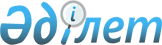 "Мемлекеттік атаулы әлеуметтік көмек тағайындау және төлеу және кепілдік берілген әлеуметтік топтаманы ұсыну қағидаларын бекіту туралы" Қазақстан Республикасы Денсаулық сақтау және әлеуметтік даму министрінің 2015 жылғы 5 мамырдағы № 320 бұйрығына өзгерістер мен толықтырулар енгізу туралы
					
			Күшін жойған
			
			
		
					Қазақстан Республикасы Еңбек және халықты әлеуметтік қорғау министрінің 2022 жылғы 29 желтоқсандағы № 533 бұйрығы. Қазақстан Республикасының Әділет министрлігінде 2022 жылғы 30 желтоқсанда № 31494 болып тіркелді. Күші жойылды - Қазақстан Республикасы Премьер-Министрінің орынбасары - Еңбек және халықты әлеуметтік қорғау министрінің 2023 жылғы 21 маусымдағы № 227 бұйрығымен.
      Ескерту. Күші жойылды - ҚР Премьер-Министрінің орынбасары - Еңбек және халықты әлеуметтік қорғау министрінің 21.06.2023 № 227 (01.07.2023 бастап қолданысқа енгізіледі) бұйрығымен.
      БҰЙЫРАМЫН:
      1. "Мемлекеттік атаулы әлеуметтік көмекті тағайындау және төлеу және кепілдік берілген әлеуметтік топтаманы ұсыну қағидаларын бекіту туралы" Қазақстан Республикасы Денсаулық сақтау және әлеуметтік даму министрінің 2015 жылғы 5 мамырдағы № 320 бұйрығына (Нормативтік құқықтық актілерді мемлекеттік тіркеу тізілімінде № 11426 болып тіркелген) мынадай өзгерістер мен толықтырулар енгізілсін:
      тақырып мынадай редакцияда жазылсын:
      "Мемлекеттік атаулы әлеуметтік көмек тағайындау және төлеу қағидаларын бекіту туралы";
      1-тармақ мынадай редакцияда жазылсын:
      "1.Ұсынылған мемлекеттік атаулы әлеуметтік көмекті тағайындау және төлеу Қағидаларын бекіту.";
      көрсетілген бұйрықпен бекітілген Мемлекеттік атаулы әлеуметтік көмек тағайындау және төлеу және кепілдік берілген әлеуметтік топтаманы ұсыну қағидаларында:
      тақырып мынадай редакцияда жазылсын:
      "Мемлекеттік атаулы әлеуметтік көмек тағайындау және төлеу қағидалары";
      2-тармақ мынадай редакцияда жазылсын:
      "2. Осы Қағидаларда мынадай негізгі ұғымдар пайдаланылады:
      1) адамға (отбасына) берілетін көмектің жеке жоспары (бұдан әрі – жеке жоспар) – халықты жұмыспен қамту орталығы мемлекеттік атаулы әлеуметтік көмек көрсетуге жүгінген адаммен және (немесе) оның отбасы мүшелерімен бірлесіп жасаған жұмыспен қамтуға жәрдемдесу және (немесе) әлеуметтік бейімдеу жөніндегі іс-шаралар жоспары;
      2) "Азаматтарға арналған үкімет" мемлекеттік корпорациясы (бұдан әрі – Мемлекеттік корпорация) – Қазақстан Республикасының заңнамасына сәйкес мемлекеттік қызметтерді, табиғи монополиялар субъектілерінің желілеріне қосуға арналған техникалық шарттарды беру жөніндегі қызметтерді және квазимемлекеттік сектор субъектілерінің қызметтерін көрсету, "бір терезе" қағидаты бойынша мемлекеттік қызметтерді, табиғи монополиялар субъектілерінің желілеріне қосуға арналған техникалық шарттарды беру жөніндегі қызметтерді, квазимемлекеттік сектор субъектілерінің қызметтерін көрсетуге өтініштер қабылдау және көрсетілетін қызметті алушыға олардың нәтижелерін беру жөніндегі жұмысты ұйымдастыру, сондай-ақ электрондық нысанда мемлекеттік қызметтер көрсетуді қамтамасыз ету үшін Қазақстан Республикасы Үкіметінің шешімі бойынша құрылған, орналасқан жері бойынша жылжымайтын мүлікке құқықтарды мемлекеттік тіркеуді жүзеге асыратын заңды тұлға.
      3) ассистент – Халықты жұмыспен қамту орталығының әлеуметтік жұмыс жөніндегі консультантқа және кент, ауыл, ауылдық округ әкіміне консультациялар, әңгімелесулер өткізуге, сондай-ақ әлеуметтік келісімшарт бойынша міндеттемелердің орындалуына мониторинг жүргізуге жәрдемдесу функцияларын орындайтын жұмыскері;
      4) мемлекеттік атаулы әлеуметтік көмек және бір жастан алты жасты қоса алғанға дейінгі әрбір балаға ай сайынғы қосымша төлем төлеу жөніндегі уәкілетті ұйым – қаржы нарығын және қаржы ұйымдарын реттеу мен қадағалау жөніндегі уәкілетті органның банк операцияларының тиісті түрлеріне лицензиясы бар ұйымдар немесе "Қазпошта" акционерлік қоғамының аумақтық бөлімшелері;
      5) әлеуметтік бейімдеу шаралары – "Қазақстан Республикасында мүгедектігі бар адамдарды әлеуметтік қорғау туралы" Қазақстан Республикасы Заңының 21-бабында айқындалған мүгедектігі бар адамдарды әлеуметтік оңалту шараларын, өмірлік қиын жағдайда жүрген адамдарға "Арнаулы әлеуметтік қызметтер туралы" Қазақстан Республикасының Заңына сәйкес көрсетілетін арнаулы әлеуметтік қызметтерді, сондай-ақ Қазақстан Республикасының заңнамасында көзделген тәртіппен көрсетілетін өзге де мемлекеттік қолдау шараларын қамтитын іс-шаралар кешені;
      6) әлеуметтік бейімсіздік – жеке адамның әлеуметтік ортамен өзара байланысының бұзылуы;
      7) әлеуметтік депривация – адамның (отбасының) негізгі өмірлік қажеттіліктерін өз бетінше қанағаттандыру мүмкіндігін шектеу және (немесе) одан айырылу;
      8) әлеуметтік жұмыс жөніндегі консультант (бұдан әрі – консультант) – Халықты жұмыспен қамту орталығының мемлекеттік атаулы әлеуметтік көмекті тағайындауға және табысы аз адамға (отбасына) оның (олардың) кедейлік шегінде болуымен байланысты жағдайдан шығуына жәрдемдесуді жүзеге асыратын жұмыскері;
      9) әлеуметтік келісімшарт – жұмыссыздар, Қазақстан Республикасының Үкіметі айқындайтын жұмыспен қамтылғандардың жекелеген санаттары қатарындағы Қазақстан Республикасының азаматы не қандас, сондай-ақ "Халықты жұмыспен қамту туралы" Қазақстан Республикасының Заңында (бұдан әрі – Халықты жұмыспен қамту туралы заң) көзделген жағдайларда өзге адамдар мен халықты жұмыспен қамту орталығы арасындағы, ал Халықты жұмыспен қамту туралы заңда көзделген жағдайларда, жұмыспен қамтуға жәрдемдесудің белсенді шараларын ұйымдастыруға тартылған жеке және заңды тұлғалармен тараптардың құқықтары мен міндеттерін айқындайтын жұмыспен қамтуға жәрдемдесудің белсенді шараларына қатысу, сондай-ақ мемлекеттік атаулы әлеуметтік көмек көрсету туралы келісім;
      10) Бiрыңғай байланыс орталығы – Қазақстан Республикасының Үкіметі айқындаған, көрсетiлетiн қызметтi алушыларға мемлекеттiк және өзге де қызметтер көрсету мәселелерi бойынша – ақпарат, сондай-ақ мемлекеттік органдарға ақпараттық-коммуникациялық қызметтер көрсету мәселелері бойынша ақпарат беру жөнiндегi ақпараттық-анықтамалық қызмет функцияларын орындайтын заңды тұлға;
      11) еңбекке қабілетті адам (отбасының еңбекке қабілетті мүшесі) – бірінші немесе екінші топтағы мүгедектігі бар адамдарды және (немесе) екі айдан астам еңбекке уақытша қабілетсіздік мерзімі белгіленуі мүмкін аурулары бар адамдарды қоспағанда, он алты жастан бастап "Қазақстан Республикасында зейнетақымен қамсыздандыру туралы" Қазақстан Республикасы Заңының 11-бабының 1-тармағында көзделген жасқа дейінгі адам немесе отбасы мүшесі;
      12) жан басына шаққандағы орташа табыс – отбасының жиынтық табысының айына отбасының әрбір мүшесіне келетін үлесі;
      13) жиынтық табыс – мемлекеттік атаулы әлеуметтік көмек тағайындау кезінде ескерілетін табыс түрлерінің сомасы;
      14) жұмыспен қамтуға жәрдемдесу және әлеуметтік бейімдеу жөніндегі іс-шаралардың үлгілік тізбесі (бұдан әрі – Үлгілік тізбе) – халықты әлеуметтік қорғау саласындағы орталық атқарушы орган бекіткен және әлеуметтік келісімшарт жасау кезінде пайдалану үшін ұсынылатын жұмыспен қамтуға жәрдемдесудің және әлеуметтік бейімдеудің белсенді шараларының тізбесі;
      15) көрсетілетін қызметті беруші – республикалық маңызы бар қалалардың және астананың, аудандардың және облыстық және аудандық маңызы бар қалалардың жергілікті атқарушы органдары;
      16) табысы аз адамдар (отбасылар) – жан басына шаққандағы орташа айлық табысы облыстарда, республикалық маңызы бар қалаларда, астанада белгіленген кедейлік шегінен төмен адамдар (отбасылар);
      17) уәкілетті орган – республикалық маңызы бар қаланың, астананың, ауданның, облыстық маңызы бар қаланың, қаладағы ауданның, аудандық маңызы бар қаланың мемлекеттік атаулы әлеуметтік көмек тағайындауды жүзеге асыратын жергілікті атқарушы органы (бұдан әрі – уәкілетті орган);
      18) учаскелік комиссия – "Учаскелік комиссиялар туралы үлгілік ережені бекіту туралы" Қазақстан Республикасы Еңбек және халықты әлеуметтік қорғау министрінің 2009 жылғы 28 қаңтардағы № 29-ө бұйрығымен (Нормативтік құқықтық актілерді мемлекеттік тіркеу тізілімінде № 5562 тіркелген) бекітілген Учаскелік комиссиялар туралы үлгілік ережеге сәйкес мемлекеттік атаулы әлеуметтік көмек алуға жүгінген адамдардың (отбасылардың) материалдық жағдайына зерттеу жүргізу үшін тиісті әкімшілік-аумақтық бірліктер әкімдерінің шешімімен құрылған арнайы комиссия;
      19) халықты жұмыспен қамту мәселелері жөніндегі аудандық (қалалық) комиссия – "Кейбір үлгілік құжаттарды бекіту туралы" Қазақстан Республикасы Денсаулық сақтау және әлеуметтік даму министрінің 2016 жылғы 7 маусымдағы № 482 бұйрығымен (Нормативтік құқықтық актілерді мемлекеттік тіркеу тізілімінде № 13867 болып тіркелген) (бұдан әрі – № 482 бұйрық) бекітілген Халықты жұмыспен қамту мәселелері жөніндегі аудандық (қалалық) комиссия туралы үлгілік ережеге сәйкес аудан аумағында орналасқан мемлекеттік органдардың және басқа да ұйымдардың, аудандық маңызы бар қалалар, ауылдар, кенттер, ауылдық округтер әкімдерінің халықты жұмыспен қамтуға жәрдемдесу шараларын іске асыру және әлеуметтік көмек мәселелері бойынша қызметін үйлестіруді жүзеге асыратын комиссия;
      20) халықты жұмыспен қамту мәселелері жөніндегі өңірлік комиссия – № 482 бұйрықпен бекітілген Халықты жұмыспен қамту мәселелері жөніндегі өңірлік комиссия туралы үлгілік ережеге сәйкес облыстың (республикалық маңызы бар қаланың, астананың) аумағында орналасқан мемлекеттік органдардың және басқа да ұйымдардың халықты жұмыспен қамтуға жәрдемдесу шараларын іске асыру және әлеуметтік көмек мәселелері бойынша қызметін үйлестіруді жүзеге асыратын комиссия;
      21) халықты жұмыспен қамтуға жәрдемдесудің белсенді шаралары – жұмыссыздар, Қазақстан Республикасының Үкіметі айқындайтын жұмыспен қамтылғандардың жекелеген санаттары қатарындағы Қазақстан Республикасының азаматтарын және қандастарды, сондай-ақ "Халықты жұмыспен қамту туралы" Заңда көзделген өзге де адамдарды Қазақстан Республикасының халықты жұмыспен қамту туралы заңнамасында белгіленген тәртіппен жүзеге асырылатын жұмыссыздықтан әлеуметтік қорғау және халықты жұмыспен қамту, мемлекеттік қолдау шаралары;
      22) халықты жұмыспен қамту орталығы (бұдан әрі – Орталық) – жұмыспен қамтуға жәрдемдесудің белсенді шараларын іске асыру, жұмыссыздықтан әлеуметтік қорғауды және жұмыспен қамтуға жәрдемдесудің өзге де шараларын ұйымдастыру мақсатында ауданның, облыстық және республикалық маңызы бар қалалардың, астананың жергілікті атқарушы органы құратын заңды тұлға;
      23) "электрондық үкімет" веб-порталы (бұдан әрі – портал) – нормативтік құқықтық базаны қоса алғанда, бүкіл шоғырландырылған үкіметтік ақпаратқа және электрондық нысанда көрсетілетін мемлекеттік қызметтерге, табиғи монополиялар субъектілерінің желілеріне қосуға техникалық шарттарды беру жөніндегі қызметтерге және квазимемлекеттік сектор субъектілерінің қызметтеріне қол жеткізудің бірыңғай терезесі болатын ақпараттық жүйе.";
      6-тармақ мынадай редакцияда жазылсын: 
      "6. Консультация беру нәтижелері бойынша адам немесе отбасы (бұдан әрі – өтініш беруші) өз тарапынан немесе отбасының атынан осы Қағидаларға 1-қосымшаға сәйкес нысан бойынша атаулы әлеуметтік көмек тағайындауға өтініш береді.
      Бұл ретте, өтініш берушіде сәйкестендіру үшін өзімен бірге қағаз жеткізгіштегі жеке басын куәландыратын құжат (Қазақстан Республикасы азаматының жеке куәлігі (паспорты), Қазақстан Республикасында тұрақты тұратын шетелдіктің тұруға ыхтиярхаты, азаматтығы жоқ адамның куәлігі, босқын куәлігі), қандастар куәлігі не оның орнына сәйкестендіру үшін ол цифрлық құжаттар сервисінде болған жағдайда электрондық құжат болуы қажет.
      Жұмыспен қамтуға жәрдемдесудің белсенді шараларына тартылатын бірге тұратын еңбекке қабілетті отбасы мүшелері өтінішке Қазақстан Республикасы Еңбек және халықты әлеуметтік қорғау министрінің 2018 жылғы 19 маусымдағы № 259 бұйрығымен (Нормативтік құқықтық актілерді мемлекеттік тіркеу тізілімінде № 17199 болып тіркелген) бекітілген жұмыс іздеп жүрген адамдарды, жұмыссыздарды тіркеу және халықты жұмыспен қамту орталықтары көрсететін еңбек делдалдығын жүзеге асыру қағидаларына сәйкес жұмыс іздеп жүрген адам ретінде тіркеуге өтінішті қосымша береді.
      Он алты жасқа толмаған адамның атынан ата-анасының немесе заңды өкілдерінің біреуінің еңбек қызметін жүзеге асыруға келісу туралы еркін нысандағы жазбаша өтініші беріледі.
      Өтініш беруші атаулы әлеуметтік көмек тағайындау үшін портал арқылы жүгінеді.
      14-тармақ мынадай редакцияда жазылсын: 
      "14. Орталық мемлекеттік органдардың және (немесе) ұйымдардың ақпараттық жүйелерінен алынған мәліметтердің, тиісті мемлекеттік органдардан және (немесе) ұйымдардан алынған жазбаша түрдегі құжаттардың, мемлекеттік органдар мен ұйымдардың ақпараттық тиісті жүйелерінде мәліметтердің болмауына байланысты өтініш беруші ұсынған құжаттардың немесе әкімнен алынған құжаттар топтамасының және учаскелік комиссия қорытындысының негізінде оларды алған күннен бастап үш жұмыс күні ішінде:
      1) көрсетілетін атаулы әлеуметтік көмек түрін айқындайды: шартсыз немесе шартты ақшалай көмек;
      2) адамның (отбасының) жиынтық табысын "Мемлекеттік атаулы әлеуметтік көмек алуға үміткер адамның (отбасының) жиынтық табысын есептеудің ережесін бекіту туралы" Қазақстан Республикасы Еңбек және халықты әлеуметтік қорғау министрінің 2009 жылғы 28 шілдедегі № 237-ө бұйрығымен (Нормативтік құқықтық актілерді мемлекеттік тіркеу тізілімінде № 5757 болып тіркелген) бекітілген Мемлекеттік атаулы әлеуметтік көмек алуға үміткер адамның (отбасының) жиынтық табысын есептеудің ережесіне (бұдан әрі – Жиынтық табысты есептеу ережесі) сәйкес атаулы әлеуметтік көмек тағайындауға жүгінген тоқсан алдындағы тоқсан үшін есептейді.
      Адамға (отбасына) берілетін атаулы әлеуметтік көмектің мөлшерін уәкілетті орган жан басына шаққандағы орташа табыс пен облыстарда, республикалық маңызы бар қалаларда, астанада белгіленген отбасы мүшелерінің әрқайсысына қарай белгіленген кедейлік шегінің арасындағы айырма түрінде есептейді.
      Бір жастан алты жасты қоса алғанға дейінгі балаларға атаулы әлеуметтік көмек тағайындау кезеңіне әр балаға 1,5 айлық есептік көрсеткіш мөлшерінде ай сайынғы қосымша төлем төленеді.
      Қажет болған жағдайда ауданның (облыстық маңызы бар қаланың) жергілікті атқарушы органдары өңірлердің ерекшеліктерін ескере отырып, үй малын, құсын және жер учаскесін (жер үлесін) табыс бермейді деп айқындайды;
      3) осы Қағидаларға 5-қосымшаға сәйкес нысан бойынша атаулы әлеуметтік көмек тағайындау (төлем мөлшерін өзгерту, төлемді тоқтата тұру, төлемді тоқтату, тағайындаудан бас тарту) туралы шешімінің электрондық жобасын (бұдан әрі – шешім жобасы) дайындайды, оған ҚЭТ қалыптастыруды тікелей жүзеге асыратын Орталық маманы ЭЦҚ-сы арқылы, Орталық құрылымдық бөлімшесінің басшысы және Орталық басшысы қол қояды;
      4) осы Қағидаларға 3-қосымшаға сәйкес нысан бойынша электрондық шешім жобасын атаулы әлеуметтік көмекті тағайындауға өтініштерді электрондық тіркеу журналында тіркеуді жүзеге асырады;
      5) уәкілетті органға ҚЭТ-ты және құжаттар топтамасын береді.
      Шартты ақшалай көмекті айқындаған жағдайда Орталық мемлекеттік органдардың және (немесе) ұйымдардың ақпараттық жүйелерінен алынған мәліметтер (құжаттар), тиісті мемлекеттік органдардан және (немесе) ұйымдардан алынған жазбаша түрдегі құжаттар, сондай-ақ мемлекеттік органдар мен ұйымдардың тиісті ақпараттық жүйелерінде мәліметтердің немесе әкімнен құжаттар топтамасының және учаскелік комиссияның қорытындысының болмауына байланысты өтініш беруші ұсынған құжаттар негізінде оларды алған күннен бастап бір жұмыс күні ішінде:
      1) жұмыспен қамтылмаған еңбекке қабілетті отбасы мүшелерінің санын айқындайды;
      2) "Мемлекеттік атаулы әлеуметтік көмек туралы" Заңның 4-бабына сәйкес отбасы құрамына кіретін бірге тұратын жұмыспен қамтылмаған еңбекке қабілетті мүшелерді Халықты жұмыспен қамту туралы заңның 13-бабына сәйкес жұмыс іздеп жүрген адамдар ретінде тіркейді;
      3) алынған мәліметтер мен құжаттарды халықты жұмыспен қамту мәселелері жөніндегі аудандық (қалалық) немесе өңірлік комиссияға:
      шартты ақшалай көмектің біржолғы төлемі;
      ұсынылуы туралы шешім уәкілетті органның құзыреті шегінен шығатын жұмыспен қамтуға жәрдемдесудің белсенді шараларын және әлеуметтік бейімдеу шараларын көрсету кезінде шартты ақшалай көмек тағайындауды келісу үшін береді.
      Аудандық (қалалық) немесе өңірлік комиссияның шешімдері учаскелік комиссияның қорытындысын алғаннан кейін бір жұмыс күні ішінде хаттамамен ресімделеді және оларды қабылдаған күннен бастап екі жұмыс күні ішінде өңірдің халықты жұмыспен қамту орталығына жіберіледі.
      Учаскелік комиссияның қорытындысын немесе әкімнен учаскелік комиссияның қорытындысы бар құжаттарды, сондай-ақ қажет болған жағдайда халықты жұмыспен қамту мәселелері жөніндегі аудандық (қалалық) немесе өңірлік комиссияның ұсынымдарын алғаннан кейін үш жұмыс күні ішінде жұмыспен қамту орталығы жұмыспен қамту және әлеуметтік бейімдеу шараларын қамтитын жеке жоспар жасайды және осы Қағидаларға 6-қосымшаға сәйкес нысан бойынша әлеуметтік келісімшарт жасайды.
      Әлеуметтік келісімшартта осы Қағидаларға 7-қосымшаға сәйкес нысан бойынша Жұмыспен қамтуға жәрдемдесу және әлеуметтік бейімдеу жөніндегі іс-шаралардың үлгілік тізбесінде ұсынылған жұмыспен қамтуға жәрдемдесу және әлеуметтік бейімдеу шараларын орындау жөніндегі тараптардың міндеттемелері және олар орындалмаған жағдайда қабылданатын шаралар жазылады.
      Орталық әлеуметтік келісімшарт жасалған күннен бастап бір жұмыс күні ішінде:
      1) халықты жұмыспен қамту мәселелері жөніндегі аудандық (қалалық) немесе өңірлік комиссияның ұсынымдарын, сондай-ақ тараптар қол қойған әлеуметтік келісімшартты қоса алғанда, ҚЭТ-ты қоса бере отырып, электрондық шешім жобасын атаулы әлеуметтік көмек тағайындау үшін уәкілетті органға;
      2) өтініш берушіге Қазақстан Республикасы Әкімшілік рәсімдік-процестік кодексінің (бұдан әрі – ҚР ӘПК) 73-бабына сәйкес алдын ала шешім бойынша ұстанымын білдіру мүмкіндігі үшін мемлекеттік қызметті тағайындау немесе көрсетуден бас тарту туралы алдын ала шешім туралы хабарлама, сондай-ақ тыңдау өткізілетін уақыт пен орын жібереді.
      Орталық өтініш берушінің алдын ала шешімге қарсылығын оны жіберген күннен бастап 2 (екі) жұмыс күні ішінде қабылдайды.";
      15-тармақта: 
      1) тармақша мынадай редакцияда жазылсын: 
      "1) тиісті органдардан және (немесе) ұйымдардан немесе өтініш берушіден қағаз түрінде алынған және (немесе) ақпараттық жүйелерден алынған мәліметтердің толықтығын және дәйектілігін тексереді. Қажеттігіне қарай тиісті мемлекеттік органдарға, уәкілетті ұйымдарға және орталық мемлекеттік органдардың ақпараттық жүйелеріне өтініш беруші ұсынған мәліметтерді нақтылау үшін сұрау салуларды жүзеге асырады. Бұл ретте атаулы әлеуметтік көмек тағайындау (төлем мөлшерін өзгерту, тағайындаудан бас тарту және төлемді тоқтату) туралы шешім қабылдау мерзімі ол туралы өтініш берушіні тиісті органдарға және (немесе) ұйымдарға сұрау салу жүзеге асырылған күннен бастап екі жұмыс күні ішінде жазбаша хабардар ете отырып уәкілетті орган басшысының немесе оның міндетін атқарушы адамның шешімі бойынша күнтізбелік отыз күнге дейін ұзартылады;";
      4) тармақша мынадай редакцияда жазылсын: 
      "4) өтініш берушіні алдын ала шешім бойынша тыңдау нәтижесін ескере отырып, атаулы әлеуметтік көмек тағайындау туралы шешім қабылдауды (төлем мөлшерін өзгерту, төлемді тоқтата тұру, төлемді тоқтату, тағайындаудан бас тарту) жүзеге асырады (бұдан әрі – атаулы әлеуметтік көмек тағайындау туралы шешім), бұл туралы жазбаша, Орталық немесе әкім арқылы немесе ұялы байланыс желілеріндегі абоненттік нөмірге хабарлама жіберу арқылы өтініш берушіні, ал бас тартылған жағдайда оның себептерін көрсете отырып, хабардар етеді.";
      17-тармақ мынадай редакцияда жазылсын: 
      "17. Атаулы әлеуметтік көмекті тағайындау немесе бас тарту туралы шешімге ЭЦҚ-ны қолдана отырып, уәкілетті органның басшысы немесе оның міндеттерін атқаратын адам қол қояды.";
      19-тармақ мынадай редакцияда жазылсын: 
      "19. Орталық уәкілетті орган атаулы әлеуметтік көмек тағайындау немесе олардан бас тарту туралы шешім қабылдаған күннен бастап бес жұмыс күні ішінде өтініш берушінің өзіне немесе әкім арқылы осы Қағидаларға 8-қосымшаға сәйкес нысан бойынша атаулы әлеуметтік көмек тағайындау немесе тағайындаудан бас тарту туралы хабарламаны береді.";
      19-1 тармақ мынадай редакцияда жазылсын:
      "19-1. Атаулы әлеуметтік көмек алушы болып табылатын адамға өтініш берушінің (отбасының) атаулы әлеуметтік көмек алушыларға тиесілігін растайтын ақпарат "электрондық үкімет" веб-порталы арқылы ұсынылады.
      Өтініш берушінің (отбасының) атаулы әлеуметтік көмек алушыларға тиесілігін растайтын ақпарат көрсетілетін қызметті алушының "жеке кабинетінде" және "Электрондық үкімет" порталының мобильдік қосымшасында қолжетімді.
      Өтініш берушінің (отбасының) атаулы әлеуметтік көмек алушыларға тиесілігін растайтын ақпарат, ол туралы мәліметтер сұратылып отырған адамның келісімі болған жағдайда, портал арқылы жіберілетін жеке тұлғалардың сұрау салуы бойынша ұсынылады.
      Мәлімет сұралатын адам сұрау салуды алған сәттен бастап 2 (екі) сағат ішінде порталдағы "жеке кабинет" арқылы не мобильді азаматтар базасында тіркелген ұялы байланыстың абоненттік нөміріне SMS-хабарлама жіберу арқылы оның (оның отбасының) жеке тұлғаларға атаулы әлеуметтік көмек алушыларға тиесілігін растайтын ақпаратты ұсынуға өзінің келісімін не келіспеушілігін бір реттік парольді пайдалана отырып портал хабарламасына жауап ретінде білдіреді.
      "Порталда" жәрдемақы тағайындау (тағайындаудан бас тарту) туралы хабарлама, сондай-ақ атаулы әлеуметтік көмек тағайындау туралы ақпарат көрсетілетін қызметті алушының "жеке кабинетіне" жіберіледі.
      Келісім алғаннан кейін өтініш берушінің (отбасының) атаулы әлеуметтік көмек алушыларға тиесілігін растайтын ақпарат сұрау салуды жүзеге асырған жеке тұлғаның "жеке кабинетіне" жіберіледі.";
      20-тармақ мынадай редакцияда жазылсын: 
      "20. Атаулы әлеуметтік көмек және бір жастан алты жасты қоса алғанға дейінгі әрбір балаға ай сайынғы қосымша төлемді төлеуді уәкілетті орган Мемлекеттік корпорация арқылы атаулы әлеуметтік көмек төлеу жөніндегі уәкілетті ұйымның банктік шоттарына немесе Қазақстан Республикасы Үкіметінің 2021 жылғы 8 қыркүйектегі № 619 қаулысымен бекітілген бюджет қаражаты және (немесе) Мемлекеттік әлеуметтік сақтандыру қорының қаражаты есебінен электрондық ақша түрінде аударылатын жәрдемақылар мен әлеуметтік төлемдерді есепке жатқызу, есепке алу мен пайдалану, сондай-ақ атаулы әлеуметтік көмектің пайдаланылуын мониторингтеу қағидалары мен ерекшеліктеріне сәйкес электрондық ақшаның электрондық әмияндарына электрондық ақшамен аудару жолымен жүргізеді.";
      34-тармақ мынадай редакцияда жазылсын: 
      "34. Уәкілетті орган атаулы әлеуметтік көмекті тағайындау туралы шешімнің және бір жастан алты жасты қоса алғанға дейінгі әрбір балаға ай сайынғы қосымша төлемнің негізінде атаулы әлеуметтік көмек төлеуге арналған АӘК тағайындалған сомаларын және бір жастан алты жасты қоса алғанға дейінгі әрбір балаға ай сайынғы қосымша төлемді ағымдағы жылдың соңына дейін бюджет қаражатына қажеттілікке қосуды қамтамасыз етеді.
      Алушыға атаулы әлеуметтік көмекті және бір жастан алты жасты қоса алғанға дейінгі әрбір балаға ай сайынғы төлемді төлеу атаулы әлеуметтік көмек, бір жастан алты жасты қоса алғанға дейінгі әрбір балаға ай сайынғы төлемді төлеуге қажеттілік сомасы туралы өтінімге сәйкес уәкілетті органның шешімі негізінде Мемлекеттік корпорация арқылы жүзеге асырылады.
      Қажеттілік сомасы туралы өтінімді Мемлекеттік корпорация әр айдың бірінші жұмыс күнінде қалыптастырады.
      Мемлекеттік корпорация қажеттілік қалыптасқаннан кейінгі келесі жұмыс күнінен кешіктірмей уәкілетті органға бір жастан алты жасты қоса алғанға дейінгі әрбір балаға атаулы әлеуметтік көмек, ай сайынғы қосымша төлем төлеуге қажеттілік сомасы туралы өтінімді жібереді.
      Уәкілетті орган атаулы әлеуметтік көмек, бір жастан алты жасты қоса алғанға дейінгі әрбір балаға ай сайынғы қосымша төлем сомасы туралы өтінім келіп түскен күннен бастап 2 жұмыс күні ішінде есепті кезеңге Мемлекеттік корпорацияға атаулы әлеуметтік көмек, бір жастан алты жасты қоса алғанға дейінгі әрбір балаға төленетін ай сайынғы қосымша төлемді қажеттілік сомасы туралы өтінімде көзделген сомалар шегінде ақшалай аударады.";
      35-тармақ мынадай редакцияда жазылсын: 
      "35. Мемлекеттік корпорация:
      трансферттер түскеннен кейін екі жұмыс күні ішінде төлем кестесіне сәйкес МТ 102 форматында төлем тапсырмаларын қалыптастырады және алушылардың банк шоттарына төлеуді жүзеге асырады;
      ағымдағы айдың соңғы жұмыс күнінен кешіктірмей Мемлекеттік корпорацияның шотына келіп түскен атаулы әлеуметтік көмектің, бір жастан алты жасты қоса алғанға дейінгі әрбір балаға ай сайынғы қосымша төлемнің артық есептелген (төленген) сомаларын уәкілетті органға аударады;
      есепті айдан кейінгі әрбір айдың 20-күнінен кешіктірмей уәкілетті органмен атаулы әлеуметтік көмек төлеуге бөлінген қаражат және бір жастан алты жасты қоса алғанға дейінгі әрбір балаға ай сайынғы қосымша төлем бойынша салыстыру актісіне қол қояды.
      Төленген сомалар бойынша Мемлекеттік корпорация мен мемлекеттік атаулы әлеуметтік көмекті және бір жастан алты жасты қоса алғанға дейінгі әрбір балаға ай сайынғы қосымша төлемді төлеу жөніндегі уәкілетті ұйымдар арасында ай сайын салыстыру актілері жасалады.
      Атаулы әлеуметтік көмекті және бір жастан алты жасты қоса алғанға дейінгі әрбір балаға ай сайынғы қосымша төлемді төлеуге байланысты банк қызметтеріне ақы төлеу Мемлекеттік корпорация мен уәкілетті органдар арасында заңнамада белгіленген тәртіппен жасалатын шарт негізінде жергілікті бюджеттер қаражаты есебінен жүзеге асырылады.";
      36-тармақ мынадай редакцияда жазылсын: 
      "36. Атаулы әлеуметтік көмекті алу мақсатында өтініш берушінің жалған ақпараты және (немесе) дұрыс емес мәліметтерін көрсететін фактілер мен мәліметтер анықталған жағдайда, орталық немесе әкім ауылды жерде тиісті фактілер немесе мәліметтер анықталған күннен бастап бір жұмыс күні ішінде уәкілетті органды жазбаша түрде хабардар етеді.
      Артығымен төленген немесе негізсіз төленген сомалар туралы фактілер белгіленген күннен бастап бір жұмыс күні ішінде уәкілетті орган атаулы әлеуметтік көмек алушыға атаулы әлеуметтік көмекті ерікті түрде қайтару туралы жазбаша хабарлама жібереді. Хабарлама жіберілген күннен бастап атаулы әлеуметтік көмек төлеу тоқтатылады.
      Атаулы әлеуметтік көмек алушы артығымен төленген немесе негізсіз төленген соманы ерікті түрде толық көлемде алушыға хабарлама жіберілген күннен бастап бір айлық мерзімде қайтармаса, уәкілетті орган артығымен төленген немесе оған негізсіз төленген соманы қайтару бойынша сот тәртібімен шаралар қабылдайды. Сотқа арыз атаулы әлеуметтік көмек алушының тұрғылықты жері бойынша Қазақстан Республикасының Азаматтық процессуалдық кодексінде көзделген тәртіппен беріледі.
      Атаулы әлеуметтік көмек алғаннан кейін артық төленген сомалар кейінгі төлемдерден ұсталады.
      Алушының көшуіне байланысты басқа өңірде атаулы әлеуметтік көмекті одан әрі алған жағдайда, артық төленген сома атаулы әлеуметтік көмекті тағайындау орны бойынша тағайындалған сомадан ұсталады.
      Егер алушы заңсыз алынған атаулы әлеуметтік көмектің сомасын немесе оның бір бөлігін тиісті бюджетке қайтарса, онда өтініш берушінің жалпы қарызы қайтарым сомасына азаяды және атаулы әлеуметтік көмек тағайындалған және төленген ақпараттық жүйеде тіркелуі керек. Ол үшін өтініш беруші жұмыспен қамту орталығына, ал ауылдық жерлерде - ауылдық округтің әкіміне - ақпараттық жүйеге сканерден өткізіліп, енгізілген, атаулы әлеуметтік көмекті тағайындау үшін маманның ЭЦҚ қол қойылады, ол растау құжатын қабылдап, сканерленген көшірмесін ақпараттық жүйеге жүктейді, сондай-ақ жұмыспен қамту орталығы басшысының немесе әкімнің ЭЦҚ-сы, содан кейін бұл жазба түзету құқығынсыз ақпараттық жүйеде сақталады.
      Егер өтініш білдіруші немесе мемлекеттік атаулы әлеуметтік көмек төлеу жөніндегі уәкілетті ұйым атаулы әлеуметтік көмектің заңсыз алынған сомасын Мемлекеттік корпорацияға қайтаруды жүзеге асырса, онда Мемлекеттік корпорация қайтарылған сомаларды уәкілетті органға ағымдағы айдың соңғы жұмыс күнінен кешіктірмей жібереді.";
      4-тарау мынадай редакцияда жазылсын: 
      "4-тарау. Бір жастан алты жасты қоса алғанға дейінгі әрбір балаға ай сайынғы қосымша төлемді тағайындау және жүзеге асыру тәртібі.
      37. Бір жастан алты жасты қоса алғанға дейінгі балаларға ай сайынғы қосымша төлем балалардың жасын ескере отырып, ағымдағы тоқсанға бір жастан алты жасты қоса алғанға дейінгі балалары бар атаулы әлеуметтік көмек алушыларға тағайындалады және ай сайын төленеді.
      38. Атаулы әлеуметтік көмек тағайындауға арналған өтініште 1-қосымшаға сәйкес өтініш беруші бір жастан 6 жасты қоса алғанға дейінгі барлық балаларды, оның ішінде ағымдағы тоқсанда бір жасқа толған балаларды көрсетеді.
      39. Атаулы әлеуметтік көмекті тағайындау туралы шешімде осы Қағидаларға 5-қосымшаға сәйкес нысан бойынша баланың жасын ескере отырып, бір жастан алты жасты қоса алғанға дейінгі балаларға ай сайынғы қосымша төлемді төлеу кезеңі көрсетіледі.
      40. Бала қайтыс болған жағдайда бір жастан алты жасқа дейінгі балаларға ай сайынғы қосымша төлем бала қайтыс болған айға төленеді.";
      45-тармақ мынадай редакцияда жазылсын: 
      "45. Көрсетілетін қызметті берушінің мекенжайына келіп түскен өтініш берушінің шағымы тіркелген күнінен бастап 5 (бес) жұмыс күні ішінде қаралуға тиіс.
      Көрсетілген мемлекеттік қызмет нәтижелерімен келіспеген кезде өтініш беруші мемлекеттік қызмет көрсету сапасын бағалау және бақылау жөніндегі уәкілетті органға шағыммен жүгіне алады.
      Мемлекеттік қызметтерді көрсету сапасын бағалау және бақылау жөніндегі уәкілетті органның мекенжайына келіп түскен өтініш берушінің шағымы оны тіркеген күннен бастап 15 (он бес) жұмыс күні ішінде қаралуға тиіс.
      Мемлекеттік қызметтер көрсету мәселелері бойынша шағымды қарауды жоғары тұрған әкімшілік орган, лауазымды адам, мемлекеттік қызметтер көрсету сапасын бағалау және бақылау жөніндегі уәкілетті орган (бұдан әрі – шағымды қарайтын орган) жүргізеді.
      Шағым көрсетілетін қызметті берушіге және (немесе) шешіміне, әрекетіне (әрекетсіздігіне) шағым жасалып отырған лауазымды адамға беріледі.
      Көрсетілетін қызметті беруші, шешіміне, әрекетіне (әрекетсіздігіне) шағым жасалып отырған лауазымды адам шағым келіп түскен күннен бастап үш жұмыс күнінен кешіктірмей оны және әкімшілік істі шағымды қарайтын органға жібереді.
      Бұл ретте көрсетілетін қызметті беруші, лауазымды адам, шешімге, әрекетке (әрекетсіздікке) шағым жасайды, егер ол үш жұмыс күні ішінде шағымда көрсетілген талаптарды толық қанағаттандыратын шешім не өзге де әкімшілік әрекет қабылдаса, шағымды қарайтын органға шағым жібермеуге құқылы.
      Егер Қазақстан Республикасының заңдарында өзгеше көзделмесе, сотқа шағым жасауға ҚР ӘРПК-нің 91-бабының 5-тармағына сәйкес әкімшілік (сотқа дейінгі) тәртіппен шағым жасалғаннан кейін жол беріледі.
      Осы Қағидаларға өзгерістер және (немесе) толықтырулар енгізілген кезде орталық атқарушы орган "электрондық үкіметтің" ақпараттық-коммуникациялық инфрақұрылым операторына, Бірыңғай байланыс орталығына, көрсетілетін қызметті берушіге тиісті нормативтік құқықтық актіні әділет органдарында мемлекеттік тіркеуден өткізгеннен кейін 3 (үш) жұмыс күні ішінде осындай өзгерістер және (немесе) толықтырулар туралы ақпаратты жібереді.";
      көрсетілген бұйрыққа 1-14 қосымшалар осы бұйрыққа 1-13 қосымшаларға сәйкес жаңа редакцияда жазылсын.
      2. Қазақстан Республикасы Еңбек және халықты әлеуметтік қорғау министрлігінің Әлеуметтік көмек департаменті заңнамада белгіленген тәртіппен:
      1) осы бұйрықты Қазақстан Республикасының Әділет министрлігінде мемлекеттік тіркеуді;
      2) осы бұйрық ресми жарияланғаннан кейін оны Қазақстан Республикасы Еңбек және халықты әлеуметтік қорғау министрлігінің интернет-ресурсында орналастыруды;
      3) осы бұйрық мемлекеттік тіркелгеннен кейін он жұмыс күні ішінде Қазақстан Республикасы Еңбек және халықты әлеуметтік қорғау министрлігінің Заң қызметі департаментіне осы тармақтың 1) және 2) тармақшаларында көзделген іс-шаралардың орындалуы туралы мәліметтер ұсынуды қамтамасыз етсін.
      3. Осы бұйрықтың орындалуын бақылау Қазақстан Республикасының Еңбек және халықты әлеуметтік қорғау вице-министрі Н.Е. Сағындықоваға жүктелсін.
      4. Осы бұйрық алғашқы ресми жарияланған күнінен кейін күнтізбелік он күн өткен соң қолданысқа енгізіледі.
       "КЕЛІСІЛДІ"
      Қазақстан Республикасы
      Цифрлық даму, инновациялар және 
      аэроғарыш өнеркәсібі министрлігі
       "КЕЛІСІЛДІ"
      Қазақстан Республикасы
      Ұлттық экономика министрлігі
       "КЕЛІСІЛДІ"
      Қазақстан Республикасы
      Қаржы министрлігі Мемлекеттік атаулы әлеуметтік көмек тағайындауға өтініш 
      Халықты жұмыспен қамту орталығына ____________________________ 
      (елді мекен, аудан, облыс) 
      ___________________________________________________________________ 
      (өтініш берушінің тегі, аты, әкесінің аты (бар болса) 
      ____________________________________________________________________ 
      мекенжайында тұратын (елді мекен, аудан) 
      ____________________________________________________________________ 
      (көшесі, үй және пәтер, телефон №) 
      жеке сәйкестендіру нөмірі _____________________________________________ 
      жеке басты куәландыратын құжат: 
      құжат түрі ___________________________________________________________ 
      құжат № /сериясы ________ берілген күні ________ кім берді _______________
      Менің ______ адамнан тұратын отбасыма:
      (белгі қойылсын)
      Жеті жасқа дейінгі балалардың тізімі:
      _________________________________________________________________ 
      _________________________________________________________________ 
      (АӘТ, туған жылы)
      түріндегі атаулы әлеуметтік көмек тағайындауды) сұраймын, сондай-ақ мені және (немесе) менің отбасымның еңбекке қабілетті мүшелерін халықты жұмыспен қамтудың белсенді шараларына қатысуға жіберуді сұраймын.
      Сонымен қатар маған және менің отбасымның мүшелеріне әлеуметтік бейімдеу шараларын көрсету мүмкіндігін қарауды сұраймын.
      Менің отбасымның құрамы мынадай:
      "Мемлекеттік атаулы әлеуметтік көмек туралы" Заңның 4-бабына сәйкес бір мекенжай бойынша тіркелген өтініш беруші мен отбасы құрамына кіретін адамдар туралы мәліметтер, сондай-ақ "Мемлекеттік атаулы әлеуметтік көмек туралы" Заңның 4-бабына сәйкес бірге тұру фактісі талап етілмейтін отбасы мүшелері туралы мәліметтер:
      "Мемлекеттік атаулы әлеуметтік көмек туралы" Заңның 4-бабына сәйкес басқа мекенжай* бойынша тіркелген отбасы құрамына кіретін адамдар туралы мәліметтер, сондай-ақ "Мемлекеттік атаулы әлеуметтік көмек туралы" Заңның 4-бабына сәйкес бірге тұру фактісі талап етілмейтін отбасы мүшелері туралы мәліметтер:
      Ескертпе:
      * бірге тұратын, ортақ шаруашылық жүргізетін және бір елді мекенде тіркелген отбасы мүшелері көрсетіледі.
      20__жылғы ___тоқсанда менің отбасымның табысы келесідей:
      Жеке қосалқы шаруашылық жүргізу туралы:
      Атаулы әлеуметтік көмекті тағайындау немесе тағайындаудан бас тарту үшін қажетті менің дербес мәліметтерімді, жиырма таңбалық ағымдығы есепшоттың нөмірін (ІBAN коды), жинақтауға және өңдеуге, ақпараттық жүйелердегі заңмен қорғалатын құпияны құрайтын мәліметтерді пайдалануға келісім беремін.
      Осы арқылы жобаға қатысу заңдылығын бағалау үшін "Мемлекеттік атаулы әлеуметтік көмек туралы" Заңның 4-бабына сәйкес отбасы құрамына кіретін адамдар (өзімді қоса алғанда) туралы ақпаратты (табысы, білімі, тұрғылықты жері, отбасылық жағдайы) пайдалануға, сондай-ақ менің мүдделерім бойынша атаулы әлеуметтік көмек алушы ретіндегі мәртебем өзім көрсеткен ақпараттарды және ақпараттық жүйелерден алынған ақпаратты пайдалануға (беру), келісім білдіремін.
      Мен атаулы әлеуметтік көмек алушы ретінде мәртебем туралы ақпаратты үшінші тұлғаларға беруге келісімді беремін және хабардармын.
      Мен ұсынған деректерде өзгерістер және (немесе) атаулы әлеуметтік көмек алу құқығына әсер ететін мән-жайлар туындаған жағдайда олар туралы он жұмыс күні ішінде хабарлауға міндеттенемін.
      Жалған ақпарат пен дәйексіз (жасанды) құжаттар бергенім үшін жауапқа тартылатыным туралы ескертілді.
      Мемлекеттік бюджеттен және (немесе) Мемлекеттік әлеуметтік сақтандыру қорынан төленетін жәрдемақыларды және (немесе) әлеуметтік төлемдерді есептеу үшін жеке банк шотын немесе электрондық ақшаның электрондық әмиянын ашу мүмкіндігі туралы, сондай-ақ осындай шоттағы ақшаны, оның ішінде электрондық әмияндардағы электрондық ақшаны үшінші тұлғалардың өндіріп алуға жүгінуіне жол берілмейтіні туралы хабардар етілді.
      Өтініш берушінің байланыс деректері:
      телефон__________ ұялы телефон ___________ Е-маіl ____________________
      20___ жылғы "___" ______________ ___________________________________
      (күні) (өтініш берушінің қолы)
      Халықты жұмыспен қамту орталығының қызметтік белгілері үшін
      Құжаттар қабылданды
      20___ жылғы "___" _____________________________________________
       ____________________________________________________________________
      (Құжаттарды қабылдаған адамның тегі, аты, әкесінің аты (бар болса), лауазымы, қолы)
      Өтініш берушінің (отбасының) тіркеу нөмірі ___________
      Өтініш қоса берілген құжаттармен учаскелік комиссияға берілді:
      20___ жылғы "___" __________________________________________________
      ____________________________________________________________________
      (Құжаттарды тапсыратын адамның тегі, аты, әкесінің аты (бар болса)
      20___ жылғы "____" ___________ учаскелік комиссия өтінішті қоса берілген 
      құжаттармен қабылдады 
      __________________________________________________________________________
      (Құжаттарды қабылдаған учаскелік комиссия мүшесінің тегі, аты, әкесінің аты (бар болса) және қолы)
      20___ жылғы "___" ___________ учаскелік комиссиядан өтінішті қоса берілген құжаттармен қабылданды
      ____________________________________________________________________
      (Құжаттарды жеткізушінің тегі, аты, әкесінің аты (бар болса) және қолы)
      Халықты жұмыспен қамту орталығының кент, ауыл, ауылдық округ әкімінен өтініш берушінің құжаттарын қабылдаған күні 20___ жылғы "____"
      ____________________________________________________________________
      (Құжаттарды жеткізетін адамның тегі, аты, әкесінің аты (бар болса), лауазымы, қолы)
      ____________________________________________________________________
       (Құжаттарды қабылдаған адамның тегі, аты, әкесінің аты (бар болса), лауазымы, қолы)
      _ _ _ _ _ _ _ _ _ _ _ _ _ _ _ _ __ _ _ _ _ _ _ _ _ _ _ _ _ __ _ _ _ _ _ _ _ _ _ _ _ _
       (үзбелі талонның қию сызығы)
      Жалған ақпарат пен дәйексіз (жасанды) құжаттар бергенім үшін жауаптылық туралы ескертілдім.
      Азамат (ша) _____________________________ өтініші қоса берілген ______ данадағы 
      құжаттармен, отбасының ________________ тіркеу нөмірімен 
      20___ жылғы "___" _______ қабылданды.
      ____________________________________________________________________
      ____________________________________________________________________
      Құжаттарды қабылдаған адамның тегі, аты, әкесінің аты (бар болса), лауазымы, қолы Атаулы әлеуметтік көмек тағайындауға өтінішті қабылдаудан бас тарту туралы 
      20____ жылғы "___" __________ №_______қолхат
      Халықты жұмыспен қамту орталығы __________________________________ 
      (елді мекен, аудан, облыс) 
      Азаматқа (шаға) __________________________________________________ 
      (өтініш берушінің тегі, аты, әкесінің аты (бар болса)
      Туған күні 20______ жылғы "____" _________ 
      Жүгінген күні 20 ____ жылғы "____" ________ 
      Атаулы әлеуметтік көмек тағайындау туралы өтініштерді қабылдаудан бас тартылды:
      мемлекеттік органдар мен ұйымдардың тиісті ақпараттық жүйелерінде мәліметтердің болмауына байланысты өтініш беруші ұсынған құжаттардың дәйексіздігі анықталған және (немесе) қолданылу мерзімі өткен жағдайын анықтау;
      ақпараттық жүйелерде атаулы әлеуметтік көмек тағайындау, төлеу немесе өтініш беру фактісін растайтын мәліметтердің болуы;
      _____________________________________________________________________
      (жауапты адамның тегі, аты, әкесінің аты (бар болса) лауазымы және қолы) Атаулы әлеуметтік көмек тағайындауға өтініштерді тіркеу журналы
      кестенің жалғасы Өтініштерді тіркеудің электрондық журналы
      Кестенің жалғасы
      Учаскелік комиссияның 20__ жылғы "__" _______ № ____ қорытындысы
      Учаскелік комиссия "Мемлекеттік атаулы әлеуметтік көмек туралы" 2001 жылғы 17 шілдедегі Қазақстан Республикасы Заңының 5-бабына сәйкес отбасының (өтініш берушінің) __________________________________________
      (өтініш берушінің тегі, аты, әкесінің аты (бар болса)
      өтінішін және оған қоса берілген құжаттарды қарап, ұсынылған құжаттардың және өтініш берушінің (отбасының) материалдық жағдайын тексеру нәтижелерінің негізінде отбасына (тұлғаға) қажеттіліктің болмауы, шартты/шартсыз ақшалай көмек түрінде (біржолғы/ай сайын) мемлекеттік атаулы әлеуметтік көмек көрсету
      (қажетінің асты сызылсын)
      ____________________________________________________________________
      туралы (қажеттілігі, қажет еместігі) қорытынды шығарды.
      Комиссия төрағасы: 
      ____________________________________________________________________
      Комиссия мүшелері: 
      ____________________________________________________________________
      (қолдары) (тегі, аты, әкесінің аты (бар болса)
      ____ данада қоса берілген құжаттармен қорытынды 
      20__ жылғы "__" ________ қабылданды.
      ___________________________________________________________________
      халықты жұмыспен қамту орталығы қызметкерінің тегі, аты, әкесінің аты 
      (бар болса), лауазымы, қолы _________________________________
      немесе өтініш беруші ауылдық елді мекенде тұрған жағдайда, құжаттарды қабылдаған 
      кент, ауыл, ауылдық округ әкімінің қолы. Учаскелік комиссияның атаулы әлеуметтік көмек тағайындауға өтініш берушінің материалдық жағдайын тексеру актісі
      20__ жылғы "__" ________ ________________________________________
      (елді мекен)
      1. Өтініш берушінің тегі, аты, әкесінің аты (бар болса) 
      ___________________________________________________________________
      2. Тұрғылықты мекенжайы 
      __________________________________________________________________
      3. Жұмыс орны, лауазымы
      ____________________________________________________________________
      4. Отбасы құрамы (отбасында нақты тұратындар ескеріледі) 
      ____________________________________________________________________
      адам, оның ішінде:
      Еңбекке қабілетті адамдардың барлығы _________.
      Жұмыссыз ретінде тіркелген адамдар _______.
      "Мемлекеттік атаулы әлеуметтік көмек туралы" 2001 жылғы 17 шілдедегі Қазақстан Республикасы Заңының 2-бабы 2-тармағының 2) тармақшасында көзделген себептер бойынша жұмыссыз _______ адам.
      Жұмыссыздықтың басқа да себептері (іздеуде, бас бостандығынан айыру орындарында) ______ адам.
      Кәмелетке толмаған балалардың саны _______ адам, оның ішінде:
      мемлекеттің толық қамтамасыз етуімен оқитындар _____ адам;
      жоғары және арнайы орта оқу орындарында ақылы негізде оқитындар - ____ адам, оқушыға оқудың бір жылдық құны ________ теңге.
      5. Тұру жағдайы (жатақхана, жалдамалы, жекешелендірілген тұрғын үй, қызметтік тұрғын үй, тұрғын үй кооперативі, жеке тұрғын үй немесе басқасы) (қажетінің асты сызылсын) 
      ___________________________________________________________________
      Ас үйді, қойманы және дәлізді қоспағанда бөлмелер саны_______________
      Тұрғын үйді бір айда ұстап тұру шығындары _________________________
      6. Отбасының табысы:
      7. Бар-жоғы:
      автокөліктің (маркасы, шығарылған жылы, құқық беретін құжат, оны пайдаланудан 
      түскен табыс) __________________________ өзге тұрғын үй, қазіргі уақытта тұрып 
      жатқанды қоспағанда (оны пайдаланудан түскен табыс)
      ____________________________________________________________________
      8. Отбасының өзге табыстары (нысаны, сомасы, көзі):
      ____________________________________________________________________
      9. Мұқтаждық көрінісінің белгілері
      ____________________________________________________________________
      10. Әл-ауқаты көрінетін белгілері
      ____________________________________________________________________
      11. Санитариялық-эпидемиологиялық тұру жағдайы
       ____________________________________________________________________
      12. Учаскелік комиссияның басқа байқаулары:
      13. Мемлекеттік атаулы әлеуметтік көмекке мұқтаждықтың болмауы Қазақстан Республикасы Еңбек және әлеуметтік қорғау министрінің 2009 жылғы 28 қаңтардағы № 29-ө бұйрығымен (Нормативтік құқықтық актілерді мемлекеттік тіркеу тізілімінде № 5562 болып тіркелген) бекітілген Өтініш берушінің материалдық жағдайын тексеру нәтижелері бойынша мемлекеттік атаулы әлеуметтік көмекке мұқтаждықты айқындау критерийлеріне сәйкес айқындалады.
      Комиссия төрағасы:______________________________________________
      Комиссия мүшелері: 
      ____________________________________________________________________
      Жасалған актімен таныстым:
      Өтініш берушінің тегі, аты, әкесінің аты (бар болса) және қолы
      ____________________________________________________________________
      Тексеруден бас тартамын
      ____________________________________________________________________
      (Өтініш берушінің тегі, аты, әкесінің аты (бар болса) және қолы 
      (немесе отбасының басқа мүшелері).
      Коды ___________________________________________________________ 
      Облыс (қала) ____________________________________________________ 
      Атаулы әлеуметтік көмек тағайындау (төлем мөлшерін өзгерту, төлемді тоқтата тұру, 
      төлемді тоқтату, тағайындаудан бас тарту) туралы шешім 
      ______________ (ауданы/қала) бойынша 
      20__ жылғы ___ __________ № _____________________________________ 
      Отбасы ісін тіркеу № ______________________________________________ 
      Өтініштің күні/нөмірі______________________________________________ 
      Өтініш беруші____________________________________________________ 
      (Өтініш берушінің тегі, аты, әкесінің аты (бар болса) 
      Жүгінген күні 20__ жылғы "___" ____________________________________ 
      Жеке сәйкестендіру нөмірі _________________________________________ 
      Өтініш берушінің тұрғылықты жері __________________________________ 
      Мемлекеттік атаулы әлеуметтік көмек тағайындауға есептер: 
      Отбасындағы адамдардың саны: ___________________________________ 
      _________ жылғы ____ тоқсандағы отбасының табысы 
      1.____________________________ теңге 
      2.__________ _______________ теңге 
      3.____ ______ _______________ теңге 
      Отбасының тоқсандағы жалпы табысы ______________________ теңге 
      Отбасының орташа айлық табысы: __________________________ теңге
      Айлар бойынша АӘК тағайындау:
      Адамға (отбасына) атаулы әлеуметтік көмек тағайындау 20__ жылғы "___" 
      ____________________________________________________
      бастап 20__ жылғы "___" ____ дейін сомасы _______ теңге cомасында тағайындалады.
      (шартты/шартсыз ақшалай көмек - қажеті жазылсын) 
      ____________________________________________________________________
      (сомасы жазбаша)
      Бір жастан алты жасқа дейінгі балаларға қоса алғанда ай сайынғы қосымша төлем тағайындалсын
      Төлемнің жалпы сомасы: с _____________20__ жыл бойынша ___________ 
      20__ жыл сомасында_________________ теңге.
      2. Атаулы әлеуметтік көмек мөлшерін өзгерту 20__ жылғы "___" __________ бастап 
      20__ жылғы "___" ________ дейін өзгертілсін және ___________ теңге сомасында белгіленсін. 
      (шартты/шартсыз ақшалай көмек - қажеті жазылсын) 
      ____________________________________________________________________ 
      (сомасы жазбаша) 
      ____________________________________________________________________ 
      (негіздеме) 
      3. ____________________ атаулы әлеуметтік көмек төлемін тоқтата тұру 
      (шартты / шартсыз ақшалай көмек - қажеті жазылсын) 
      20__ ж. ______________________________(негіз) 
      4. Атаулы әлеуметтік көмек тағайындауды (шартты/шартсыз ақшалай 
      көмек - қажеті жазылсын) тоқтату 
      ____________________________________________________________________ 
      (негіздеме) 
      * "Иә" сөзі қойылады 
      5. Атаулы әлеуметтік тағайындаудан бас тарту (шартты / шартсыз ақшалай 
      көмек - қажеті жазылсын) 
      көмек _____________________________________________________________ 
      ______________________________(негіз)
      Аудандық (қалалық) жұмыспен қамту және әлеуметтік бағдарламалар 
      бөлімінің бастығы 
      ____________________________________________________________________ 
      ____________________________________________________________________ 
      (Тегі, аты, әкесінің аты (бар болса) (қолы) 
      Аудандық (қалалық) жұмыспен қамту және әлеуметтік бағдарламалар 
      бөлімінің маманы 
      _____________________________________________________________________ 
      _____________________________________________________________________ 
      (Тегі, аты, әкесінің аты (бар болса) (қолы) 
      Шешім жобасы дайындалған: 
      Аудандық / қалалық жұмыспен қамту орталығының директоры 
      ____________________________________________________________________ 
      ____________________________________________________________________ 
      (Тегі, аты, әкесінің аты (бар болса) (қолы) 
      Жұмыспен қамту орталығының құрылымдық бөлімінің бастығы 
      ____________________________________________________________________ 
      ___________________________________________________________________ 
      (Тегі, аты, әкесінің аты (бар болса) (қолы) 
      Жұмыспен қамту орталығының маманы 
      ___________________________________________________________ 
      ___________________________________________________________ 
      (Тегі, аты, әкесінің аты (бар болса) (қолы)
      Әлеуметтік келісімшарт __________ №____ 20 __жылғы "___" _________ 
      (қорытынды орны)
      ______________________________ атынан _____________________________, 
      (халықты жұмыспен қамту орталығының атауы) болуы),
      (халықты жұмыспен қамту орталығы өкілінің лауазымы)
      бұдан әрі "Халықты жұмыспен қамту орталығы" деп аталатын, бір жағынан және шартты ақшалай көмек тағайындауға өтініш беруші (бұдан әрі – ШАК) одан әрі ШАК тағайындауға өтініш беруші деп аталатын __________________________________________________________________ мекенжайы бойынша тұратын азамат (ша) өзге тараптан төмендегі ШАК төлеуге осы әлеуметтік келісімшартты (бұдан әрі – келісімшарт) жасасты. 1. Келісімшарттың мәні
      1. Осы әлеуметтік келісімшартқа қосымшаға сәйкес келісімшартқа ажырамас қосымша болып табылатын отбасының (адамның) өмірлік қиын жағдайдан шығуына арналған жеке жоспарға (бұдан әрі – Жеке жоспар) сәйкес өтініш берушінің өмірлік қиын жағдайдан шығуына жәрдемдесу арқылы Тараптардың қатынастарын реттеу келісімшарттың мәні болып табылады. 2. Келісімшарт тараптарының міндеттері
      2. Халықты жұмыспен қамту орталығы:
      1) ШАК тағайындауға өтініш берушіге консультациялық қызмет көрсетуге;
      2) әлеуметтік келісімшартты іске асыру кезеңінде әңгімелесуді өткізу, қажетті құжаттарды толтыруға жәрдемдесу, жұмыс іздеу, ассистентті/консультантты тарта отырып келісімшарт бойынша міндеттемелерді орындау жолымен отбасын сүйемелдеуге; 
      3) Жеке жоспарға сәйкес жұмыспен қамтуға жәрдемдесу және (немесе) әлеуметтік бейімдеу (қажет болған жағдайда) жөніндегі іс-шараларды ұсынуды ұйымдастыруға;
      4) Жеке жоспарда көзделген іс-шараларды іске асыруға тартылған басқа да ұйымдармен өзара іс-қимылды жүзеге асыруға;
      5) отбасының (адамның) өзін-өзі қамтамасыз етуге шығуына жәрдемдесуге және келісімшарттың барлық қолданылу мерзімі ішінде ілесіп жүруді қамтамасыз етуге;
      6) ассистенттерді/консультанттарды тарта отырып, қатысушының және (немесе) оның отбасы мүшелерінің жеке жоспарды орындау жөніндегі келісімшарт міндеттемелерін орындауына ай сайынғы мониторинг жүргізуге міндеттенеді
      3. ШАК тағайындауға өтініш беруші және оның отбасы мүшелері:
      1) келісімшарт талаптарын және жеке жоспар бойынша іс-шараларды толық көлемде орындайды және өмірлік қиын жағдайдан шығу бойынша белсенді іс-қимыл жасайды;
      2) халықты жұмыспен қамтуға жәрдемдесудің белсенді шараларына қатысу нәтижесінде халықты жұмыспен қамту орталығы ұсынған жұмыс орнына жұмысқа орналасады;
      3) Жеке жоспарда жоспарланған әлеуметтік бейімдеу бойынша іс-шараларды орындайды;
      4) халықты жұмыспен қамту орталығына шартты ақшалай көмекті тағайындауға және оның мөлшеріне әсер ететін мән-жайлардың басталғаны туралы, сондай-ақ банк шоты және (немесе) тұрғылықты жері нөмірінің өзгеруі туралы (тиісті өзгерістерді растайтын құжаттармен бірге) көрсетілген мән-жайлар басталған күннен бастап 10 (он) жұмыс күні ішінде ақпарат береді;
      5) халықты жұмыспен қамту орталығына немесе аудандық маңызы бар қала, кент, ауыл, ауылдық округ әкіміне осы келісімшартта көзделген міндеттемелердің орындалуын мониторингілеу үшін қажетті құжаттар мен материалдарды уақтылы және толық көлемде ұсынады;
      5-1) алынған бір жолғы шартталған ақшалай көмекті нысаналы пайдалану бойынша және әлеуметтік келісімшартта белгіленген біржолғы төлемді нысаналы пайдалану мерзімі өткеннен кейін бір жұмыс күні ішінде ассистентті (консультантты) біржолғы шартты ақшалай көмекті нысаналы пайдалану туралы хабардар етуге және оған растайтын құжаттардың көшірмелерін, сондай-ақ салыстырып тексеру үшін олардың түпнұсқаларын ұсынуға міндеттенеді.
      6) пайдаланылмаған немесе нысаналы мақсаты бойынша пайдаланылмаған ақша қаражатын, оның ішінде электрондық ақшаның электрондық әмияндарындағы электрондық ақшаны, сондай-ақ заңсыз алынған қаражатты, оның ішінде ШАК-тың заңсыз тағайындалуына алып келген дәйексіз мәліметтер ұсыну анықталған жағдайда өтейді. 3. Келісімшарт тараптарының құқықтары
      4. Халықты жұмыспен қамту орталығының басшысы:
      1) үшінші тұлғалардан (мемлекеттік кіріс органдары мен басқа да ұйымдар мен мекемелерден) ШАК алуға өтініш берушінің және оның отбасы мүшелерінің кірістері мен мүлкі туралы, оның ішінде банктік шоттардағы ақша, электрондық ақшаның электрондық әмияндарындағы электрондық ақша қозғалысы туралы қосымша мәліметтерді, сондай-ақ қатысушыны осы Келісімшарт бойынша оның міндеттемелерін орындауы мәніне тексеру үшін әлеуметтік бейімдеу шараларын алу туралы мәліметтерді сұратады;
      2) егер өтініш беруші, отбасы келісімшарттың міндеттемелерін орындамаса, ШАК төлеуді қайта есептеу, тоқтата тұру, тоқтату туралы уәкілетті орган шешімінің жобасын дайындау үшін алынған ақпаратты пайдаланады;
      3) келісімшарт талаптарының уақтылы және тиісті орындалуын талап етеді және бақылайды; 
      4) келісімшарт шеңберінде өзге де мәселелерді шешеді.
      5. Өтініш беруші ШАК тағайындауға және оның отбасы мүшелерінің: 
      1) әлеуметтік қолдау шараларын алуға; 
      2) жеке жоспардың іс-шараларын орындауға байланысты консультациялар мен ақпарат алуға; 
      3) аудандық маңызы бар қала, кент, ауыл, ауылдық округ әкімінің және халықты жұмыспен қамту орталығының іс-әрекетіне жоғары тұрған жергілікті атқарушы органдарға, сондай-ақ сот тәртібімен шағым жасауға құқығы бар. 4. Тараптардың келісімшарт талаптарын орындамағаны үшін жауаптылығы
      6. Халықты жұмыспен қамту орталығы отбасына (адамға) осы келісім-шартта және Жеке жоспарда көзделген көлемде әлеуметтік қолдау көрсетуге жауапты болады.
      7. Шартты ақшалай көмек алушылармен әлеуметтік келісімшарт табысы аз адам (отбасы) әлеуметтік келісімшарт талаптарын және Жеке жоспар іс-шараларын толық көлемде орындамаған, сондай-ақ шартты ақшалай көмекті заңсыз тағайындауға алып келген жалған мәліметтер ұсынылған кезде бұзылады.
      Әлеуметтік келісімшартты бұзу адамға (отбасына) шартты ақшалай көмек төлеуді тоқтатуға негіз болып табылады.
      8. ШАК тағайындауға өтініш берген өтініш беруші мен оның отбасы мүшелері шартты ақшалай көмекті тағайындауға өтініште көрсетілген жалған немесе толық емес мәліметтерді бергені үшін қолданыстағы заңнамаға сәйкес жауапты болады. 
      9. Келісімшарт талаптарын орындамағаны және (немесе) тиісінше орындамағаны үшін Тараптар Қазақстан Республикасының қолданыстағы заңнамасына сәйкес жауапты болады. 5. Күтпеген жағдайлар
      10. Тараптар су тасқыны, жер сілкінісі, жарылыстар, дауылдар, індеттер, эпизоотиялар, дүлей өрттер, ереуілдер, соғыс, көтерілістер сияқты осы келісімшартқа қол қойылғаннан кейін туындаған төтенше жағдайлар немесе еңсерілмейтін күш жағдайлары жағдайында міндеттемелерді толық немесе ішінара орындамағаны үшін жауапкершіліктен босатылады.
      11. Күтпеген жағдайлар туындаған кезде осы Келісімшартқа сәйкес қандай да бір міндеттемелерді орындау осындай жағдайлардың туындауына байланысты мүмкін болмаған тарап күтпеген жағдайлар басталған немесе тоқтатылған сәттен бастап 3 (үш) жұмыс күні ішінде хабардар етуге міндетті. 
      12. Осы келісімшарт бойынша міндеттемелерді орындау мерзімі күтпеген мән-жайлар, сондай-ақ осы мән-жайлардан туындаған салдарлар әрекет еткен уақытқа сәйкес кейінге қалдырылады. 
      13. Егер күтпеген жағдайлардың туындауына байланысты тараптардың осы келісімшарт бойынша міндеттемелерін толық немесе ішінара орындау мүмкін еместігі ____________ (кезеңін көрсету) астам болса, онда тараптар осы келісімшартты бұзуға құқылы. 6. Өзге шарттар
      14. Келісімшартқа қосымша келісімге қол қою арқылы тараптардың келісімі бойынша өзгерістер және (немесе) толықтырулар енгізіледі.
      15. Келісімшарт қол қойылған күнінен бастап күшіне енеді және 20____ жылғы "___" ________ әрекет етеді .
      16. Отбасы (адам) осы Келісім-шарттың талаптарын орындамаған кезде халықты жұмыспен қамту орталығы келісімшартты бір жақты тәртіппен бұзады. 
      17. Осы келісімшарт бірдей заңды күші бар екі данада жасалды. 7. Тараптардың мекенжайлары мен деректемелері
      Әлеуметтік келісімшартқа қосымша
      Отбасының (адамның) өмірлік қиын жағдайдан шығуы үшін жеке жоспар
      Халықты жұмыспен қамту орталығы________________________ аудан/қала
      Көмек алушы:_______ ________________________________________________ 
      ____________________________________________________________________ 
      (тегі, аты, әкесінің аты (бар болса), тұрғылықты мекенжайы)
      Келісімшарттың қолданылу басталған күні ____________________________________________________________________
      Келісімшарт қолданылуының аяқталған күні ____________________________________________________________________
      Отбасының өмірлік қиын жағдайдан шығуы үшін _____________________
      Ескертпе:
      Халықты жұмыспен қамту орталығы атаулы әлеуметтік көмек көрсетуге өтініш білдірген адаммен және (немесе) оның отбасы мүшелерімен бірлесіп "Халықты жұмыспен қамту туралы" Қазақстан Республикасы Заңының 17-бабының 2-тармағында көзделген іс-шаралар бойынша не тұрақты жұмыс орнына жұмысқа орналасуға жасайды. Атаулы әлеуметтік көмек көрсетуге өтініш берген адамға және (немесе) оның отбасы мүшелеріне берілетін әлеуметтік бейімдеу шаралары
      Ескертпе:
      Осы бұйрыққа 7-қосымшада бекітілген әлеуметтік бейімдеу жөніндегі іс-шаралардың үлгі тізбесіне сәйкес көрсетілген іс-шаралардың қажеттілігіне қарай халықты жұмыспен қамту орталығы атаулы әлеуметтік көмек көрсетуге өтініш білдірген адаммен және (немесе) оның отбасы мүшелерімен бірлесіп толтырады. Жұмыспен қамтуға жәрдемдесу және әлеуметтік бейімделуге жәрдемдесу жөніндегі іс-шаралардың үлгі тізбесі
      1. Халықты жұмыспен қамтуға жәрдемдесудің белсенді шараларының тізбесі:
      1) кәсіптік оқуға жіберу;
      2) азаматтар мен қандастардың кәсіпкерлік бастамашылығына жәрдемдесу;
      3) жастар практикасына жіберу;
      4) әлеуметтік жұмыс орындарын ұйымдастыру;
      5) жұмыс күшінің ұтқырлығын арттыру үшін ерікті түрде қоныс аударуға жәрдемдесу;
      6) мүгедектігі бар адамдарды жұмысқа орналастыру үшін арнайы жұмыс орындарын ұйымдастыру;
      7) қоғамдық жұмыстар.
      2. Әлеуметтік бейімдеу шараларының тізбесі:
      1) "Қазақстан Республикасында мүгедектерді әлеуметтік қорғау туралы" Қазақстан Республикасы Заңының 21-бабында айқындалған мүгедектігі бар адамдарды әлеуметтік оңалту шаралары;
      2) "Арнаулы әлеуметтік қызметтер туралы" Қазақстан Республикасының Заңына сәйкес өмірлік қиын жағдайда жүрген адамдарға көрсетілетін арнаулы әлеуметтік қызметтер;
      3) "Тұрғын үй қатынастары туралы" Қазақстан Республикасының Заңына сәйкес тұрғын үй көмегін көрсету;
      4) ауданның (облыстық маңызы бар қаланың), республикалық маңызы бар қаланың, астананың жергілікті өкілді органдарының шешімдерінде белгіленген тәртіппен және мөлшерде әлеуметтік көмек көрсету;
      5) мемлекеттің кепілдік берілген заң көмегін көрсету;
      6) медициналық-санитариялық алғашқы көмек көрсететін медициналық ұйымға тіркеу; 
      7) "Скринингтік зерттеулерге жататын адамдардың нысаналы топтарын, сондай-ақ осы қарап-тексерулерді өткізудің қағидаларын, көлемі мен кезеңділігін бекіту туралы" Қазақстан Республикасы Денсаулық сақтау министрінің м.а. 2020 жылғы 30 қазандағы № ҚР ДСМ-174/2020 бұйрығына (нормативтік құқықтық актілерді мемлекеттік тіркеу тізілімінде № 21572 болып тіркелген), "Скринингті ұйымдастыру қағидаларын бекіту туралы" Қазақстан Республикасы Денсаулық сақтау министрінің 2010 жылғы 9 қыркүйектегі № 704 бұйрығына (нормативтік құқықтық актілерді мемлекеттік тіркеу тізілімінде № 6490 болып тіркелген) сәйкес скринингтік тексеріп-қараудан өту;
      8) "Әлеуметтік мәні бар аурулардан зардап шегетін азаматтарға ұсынылатын медициналық-әлеуметтік көмек көрсету қағидаларын бекіту туралы" Қазақстан Республикасы Денсаулық сақтау және әлеуметтік даму министрінің 2015 жылғы 28 сәуірдегі № 285 бұйрығымен (Нормативтік құқықтық актілерді мемлекеттік тіркеу тізілімінде № 11226 болып тіркелген) бекітілген Әлеуметтік мәні бар аурулардан зардап шегетін азаматтарға ұсынылатын медициналық-әлеуметтік көмек көрсету қағидаларына сәйкес әлеуметтік мәні бар аурулар болған кезде емдеу;
      9) жүктіліктің он екі аптасына дейін әйелдер консультациясында медициналық есепке қою және жүктіліктің барлық кезеңінде бақылау;
      10) Қазақстан Республикасы Үкіметінің 2008 жылғы 25 қаңтардағы № 64 қаулысымен бекітілген Мемлекеттік білім беру ұйымдарының мемлекеттік атаулы әлеуметтік көмек алуға құқығы бар отбасылардан, сондай-ақ мемлекеттік атаулы әлеуметтік көмек алмайтын, жан басына шаққандағы табысы ең төменгі күнкөріс деңгейінің шамасынан төмен отбасылардан шыққан білім алушылары мен тәрбиеленушілеріне және жетім балаларға, ата-анасының қамқорлығынсыз қалып, отбасыларда тұратын балаларға, төтенше жағдайлардың салдарынан шұғыл жәрдемді талап ететін отбасылардан шыққан балаларға және өзге де санаттағы білім алушылар мен тәрбиеленушілерге қаржылай және материалдық көмек көрсетуге бөлінетін қаражатты қалыптастыру, жұмсау бағыты мен оларды есепке алу қағидаларына сәйкес мемлекеттік атаулы әлеуметтік көмек алуға құқығы бар отбасылардан, сондай-ақ мемлекеттік атаулы әлеуметтік көмек алмайтын, жан басына шаққандағы табысы ең төменгі күнкөріс деңгейінен төмен отбасылардан шыққан мемлекеттік білім беру ұйымдарының білім алушылары мен тәрбиеленушілеріне және жетім балаларға, ата-анасының қамқорлығынсыз қалып, отбасыларда тұратын балаларға, төтенше жағдайлардың салдарынан шұғыл жәрдемді талап ететін отбасылардан шыққан балаларға және өзге де санаттағы білім алушылар мен тәрбиеленушілерге қаржылай және материалдық көмек көрсету;
      11) мектеп жасына дейінгі балаларды (7 жасқа дейін) мектепке дейінгі ұйымдарға жіберу үшін кезекке қою;
      12) білім беру ұйымдарында және мектептен тыс ұйымдарда балаларға қосымша білім беруді ұйымдастыру;
      13) мүмкіндіктері шектеулі балаларды тексеру және психологиялық, медициналық-педагогикалық консультациялық көмек көрсету;
      14) мемлекеттік тұрғын үй қорынан тұрғын үйге немесе жеке тұрғын үй қорынан жергілікті атқарушы орган жалдаған тұрғын үйге мұқтаж азаматтарды есепке алу және кезекке қою;
      15) Қазақстан Республикасының заңнамасында көзделген тәртіппен әлеуметтік қорғаудың және мемлекеттік қолдаудың өзге де шаралары. Атаулы әлеуметтік көмекті тағайындау немесе тағайындаудан бас тарту туралы 
      № ______ хабарлама 20___жылғы "__" ___________________________
      Өтініш берушінің тегі, аты, әкесінің аты (бар болса) 
      ____________________________________________________________________
      Өтініш берушінің туған күні 20______ жылғы 
      ____________________________________________________________________
      Атаулы әлеуметтік көмек тағайындау / тағайындаудан бас тарту туралы шешім 
      20_____жылғы "__" ____________________________________________
      Жұмыспен қамту және әлеуметтік бағдарламалар бөлімі Сізге _________ сомасында атаулы әлеуметтік көмек тағайындалған/тағайындаудан бас тартқан туралы хабарлайды:
      жан басына шаққандағы кірістің кедейлік шегінен асуы;
      өтініш берушінің, отбасы мүшесінің (мүшелерінің) учаскелік комиссия отбасының материалдық жағдайына зерттеу жүргізуден бас тартуы;
      "Мемлекеттік атаулы әлеуметтік көмек туралы" Заңның 2-бабының 2-тармағына сәйкес.
      Құжаттарды қайтару күні 20__ жылғы "___" __________________________
      Хабарлама жұмыспен қамту және әлеуметтік бағдарламалар бөліміне жауапты адамның электрондық цифрлық қолтаңбасымен куәландырылған.
      Уәкілетті органның басшысы __________________________________ 
      ____________________________________________________________________
      (Өтініш берушінің тегі, аты, әкесінің аты (бар болса)
      Уәкілетті органның маманы
      __________________________________________________________________________
      __________________________________________________________________________
      (Өтініш берушінің тегі, аты, әкесінің аты (бар болса)
      __________________________________________________________________________
      __________________________________________________________________________
      Хабарламаның үзбелі түбіртегінің кесу сызығы, оқу орнында білім беру ұйымына ұсыну үшін, 6 жастан 18 жасқа дейінгі балалар бар атаулы әлеуметтік көмек тағайындалған отбасылар үшін толтырылады)
      Атаулы әлеуметтік көмекті тағайындау немесе тағайындаудан бас тарту туралы № ____ хабарламаға № 1 түбіршек бастап 20__ жылғы "__" __________ 
      (Өтініш берушінің тегі, аты, әкесінің аты (бар болса) _________________
      Кесу сызығы
      Атаулы әлеуметтік көмекті тағайындау немесе тағайындаудан бас тарту туралы бастап 20__ жылғы "__" __________ № _ _ _ _ хабарламаға № 2 түбіршек
      Өтініш берушінің тегі, аты, әкесінің аты (бар болса)
      Кесу сызығы
      Атаулы әлеуметтік көмекті тағайындау немесе тағайындаудан бас тарту туралы № _ _ _ _ хабарламаға № 3 түбіршек бастап "__" __________ 20__ жыл 
      (Өтініш берушінің тегі, аты, әкесінің аты (бар болса)
      ____________________________________________________________________
      20__ жылғы ___ ____________ Халықты жұмыспен қамту орталығының № _____ қорытындысы
      Отбасының тіркеу нөмірі ________________________________________
      Атаулы әлеуметтік көмек тағайындауға өтініш беру күні 20__ жылғы ____________ бастап 
      Өтініш беруші:___________________________ 
      (тегі, аты, әкесінің аты (бар болса)
      Отбасы құрамында есепке алынғандар саны адам: _______________, 
      оның ішінде еңбекке жарамды_________________________
      Жұмыспен қамтуға жәрдемдесу шараларынан бас тартқан / 20__ жылғы ____________ № ____ жасалған әлеуметтік келісімшарт міндеттемелерін бұзған еңбекке қабілетті адамның (-дардың) тегі, аты, әкесінің аты (бар болса) ____________________________________________________________________ (керегінің астын сызу)_________________________________________________
      Жұмыспен қамту шараларына қатысу жөніндегі іс-шаралардың ұсынылған атауы/әлеуметтік келісімшарттың бұзылған міндеттемесі (қажеттісінің астын сызу)): ____________________________________________
      Өтініш берушінің жұмысқа орналасуға жәрдемдесудің ұсынылған шараларын қарастыру нәтижелері бойынша қорытындысы (біреуін таңдаңыз):
      еңбекке қабілетті адамның (-дардың) жұмысқа орналасуға жәрдемдесу шараларына қатысудан бас тартуына байланысты, тағайындалған атаулы әлеуметтік көмек (атаулы әлеуметтік көмекті тағайындаудан бас тарту) адамға (отбасына) төлемдерді іс-шараларға қатысудан бас тартқан күннен бастап алты ай тоқтату туралы шешім жобасын қалыптастыру;
      жасалған әлеуметтік келісімшарттың бұзылуына және (немесе) әлеуметтік келісімшартта көзделген міндеттемелердің орындалмауына байланысты, жасалған әлеуметтік бұзушылық жасалған күннен бастап алты ай ішінде адамға (отбасына) тағайындалған атаулы әлеуметтік көмек төлеуді (атаулы әлеуметтік көмек тағайындаудан бас тарту) тоқтату туралы шешім жобасын әзірлеу. келісімшарт және (немесе) өз міндеттемелерін орындамау;
      көрінеу жалған ақпараттың және (немесе) атаулы әлеуметтік көмекті тағайындау үшін дәйексіз құжаттардың берілуінің анықталуына байланысты адамға (отбасына) тағайындалған атаулы әлеуметтік көмекті төлеуді (атаулы әлеуметтік көмекті тағайындаудан бас тартуды) тоқтату туралы шешімнің жобасын жеке тұлғаға (отбасына) тағайындалған күннен бастап алты ай мерзімге жасау.
      Аудандық / қалалық жұмыспен қамту орталығының директоры _______________
      _____________________________________________________ 
      (тегі, аты, әкесінің аты (бар болса) (қолы)
      Жұмыспен қамту орталығының құрылымдық бөлімінің бастығы 
      ____________________________________________________________________ 
      (тегі, аты, әкесінің аты (бар болса) (қолы) 
      Жұмыспен қамту орталығының маманы _____ __________________________ 
      (тегі, аты, әкесінің аты (бар болса) (қолы) 
      Өтініш беруші ________________________________________________________ 
      (тегі, аты, әкесінің аты (бар болса) (қолы)
      Атаулы әлеуметтік көмек төлемді тоқтату (мөлшерін өзгерту) туралы 20____ жылғы "____"__________ №_____хабарлама
      Атаулы әлеуметтік көмекті тағайындау жөніндегі уәкілетті орган 
      Сіздің назарыңызға _________________________________________________________ 
                        (тегі, аты, әкесінің аты (бар болса) (қолы)
      20__ жылғы "___" ____________ бастап атаулы әлеуметтік көмекті төлеуді тоқтату, оның мөлшерін өзгерту туралы (қажеттісінің астын сызу) жеткізеді
      Себептер:
      ____________________________________________________________________ 
      ____________________________________________________________ 
      (себептерін көрсету) 
      Уәкілетті органның басшысы______________________________________ 
      (тегі, аты, әкесінің аты (бар болса) (қолы) 
      Уәкілетті органның маманы _______________________________________ 
      (тегі, аты, әкесінің аты (бар болса) (қолы)
					© 2012. Қазақстан Республикасы Әділет министрлігінің «Қазақстан Республикасының Заңнама және құқықтық ақпарат институты» ШЖҚ РМК
				
      Қазақстан Республикасы Еңбек және халықты әлеуметтік қорғау министрі 

Т. Дуйсенова
Қазақстан Республикасы 
Еңбек және халықты әлеуметтік
қорғау министрі 
2022 жылғы 29 желтоқсандағы
№ 533 бұйрығына
1-қосымшаМемлекеттік атаулы әлеуметтік
көмек тағайындау және
төлеу қағидаларына
1-қосымшаНысан
☐
Банк реквизиттері:
Банктің атауы ______________________
Банк шоты № ____________________
Шоттың түрі: ағымдағы
_____________________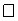 
Электрондық ақшаның электрондық әмиянына
_______________________
шартсыз ақшалай көмек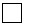 
шартты ақшалай көмек (бір жолғы/ай сайынғы) (қажетінің асты сызылсын)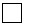 
Жеке сәйкестендіру нөмірі №
Тегі, аты, әкесінің аты (бар болса)
Туған күні
Туыстық қатынастары
Мәртебесі (жұмыс істейді, жұмыс істейтін зейнеткер, жасы бойынша зейнеткер, мүгедектігі бар адам, жұмыссыз, бала күтімі бойынша демалыста, үй шаруашылығындағы адам, студент, оқушы, мектепке дейінгі оқушы)
Жұмыс істейтіндердің жұмыс орны және қызметі, қазіргі кездегі (мектептегі оқу сыныбы) мектепке дейінгі ұйымдардағы балалардың оқу орны
15 жастан асқан адамдардың білімі (диплом бойынша мамандығы)
3-тоқсанда 31 тамызға дейін өтініш білдірген кезде мектепте оқитын балаларға бір атау таңдау мектеп формасы (МФ) жиынтығы немесе спорттық костюм (СК) көрсету
Отбасы мүшелерінің тегі, аты, әкесінің аты (бар болса)
Жұмыс, оқу орны
Құжатпен расталған табыс сомалары
Құжатпен расталған табыс сомалары
Құжатпен расталған табыс сомалары
Мәлімделген басқа табыстар
Мәлімделген басқа табыстар
Отбасы мүшелерінің тегі, аты, әкесінің аты (бар болса)
Жұмыс, оқу орны
Еңбекке ақы төлеу бойынша
Зейнетақы, жәрдемақы және басқа төлемдер
Алименттер
Кәсіпкерлік қызметтен, басқа да қызметтерден
Табыстың өзге түрлері
Жеке қосалқы шаруашылық объектісі
Өлшем бірлігі
Саны
Жасы (үй малының, құстың)
Саяжай
Бақша
Жер учаскесі, оның ішінде үй жанындағы
Шартты жер үлесі
Мүліктік пай (берілген жылы)
Үй малы, құсы:
Ірі қара: сиыр, бұқа
бие, айғыр
түйе
қой, ешкі
тауық, үйрек, қаз
шошқаҚазақстан Республикасы
Еңбек және халықты әлеуметтік
қорғау министрі 
2022 жылғы 29 желтоқсандағы
№ 533 бұйрығына
2-қосымшаМемлекеттік атаулы әлеуметтік
көмек тағайындау және
төлеу қағидаларына
2-қосымшаНысанҚазақстан Республикасы 
Еңбек және халықты әлеуметтік
қорғау министрі 
2022 жылғы 29 желтоқсандағы
№ 533 бұйрығына
3-қосымшаМемлекеттік атаулы әлеуметтік
көмек тағайындау және
төлеу қағидаларына
3-қосымшаНысан
Р/с
№
Отбасының тіркеу нөмірі
Өтініш қабылдау күні
Өтініш берушінің тегі, аты, әкесінің аты (бар болса)
Өтініш берушінің мекен жайы
Учаскелік комиссия қарауына берілген күні
Учаскелік комиссиядан қорытынды қабылдаған күн
Жұмыспен қамту мәселелері жөніндегі аудандық (қалалық) немесе өңірлік комиссияның қарауына жолданған күн
Жұмыс пен қамту мәселелері жөніндегі аудандық (қалалық) немесе өңірлік комиссиядан ұсыным алынған күн
Әлеуметтік келісімшарт жасау нөмірі мен күні
Уәкілетті органға өтініш берушінің құжаттар пакеті қосылған шешім жобасын жолдаған күн
Атаулы әлеуметтік көмек түрі (шартты/шартсыз)
Атаулы әлеуметтік көмекті тағайындау (төлем мөлшерін өзгерту, төлеуді тоқтата тұру, төлеуді тоқтату, тағайындаудан бас тарту) туралы шешімнің күні
Тағайындау кезеңі (аймен көрсетілсін)
Отбасыға тағайындалған төлемнің жалпы соммасы (теңге)
Қосымша келісімнің нөмірі және күні
Қосымша келісім бойынша тағайындау немесе тағайындаудан бас тарту туралы уәкілетті орган шешімінің күні
Отбасыға тағайындалған төлемнің жалпы сомасыҚазақстан Республикасы 
Еңбек және халықты әлеуметтік
қорғау министрі 
2022 жылғы 29 желтоқсандағы
№ 533 бұйрығына
4-қосымшаМемлекеттік атаулы әлеуметтік
көмек тағайындау және
төлеу қағидаларына
3-1 қосымшаНысан
өтініш №
Өтініштің тіркелген күні
Өтініш берушінің жеке сәйкестендіру нөмірі
Өтініш берушінің тегі, аты, әкесінің аты (бар болса)
Өтініш берушінің тұрғылықты мекенжайы
Учаскелік комиссияның қарауына беру күні
Учаскелік комиссиядан қорытындыны қабылдау күні
Жұмыспен қамту мәселелері жөніндегі аудандық (қалалық) немесе өңірлік комиссияның қарауына жіберілген күні
Жұмыспен қамту мәселелері жөніндегі аудандық (қалалық) немесе өңірлік комиссияның ұсынымдарын алған күн
Әлеуметтік келісімшарттың нөмірі және жасалған күні
Өтініш берушінің құжаттар пакетімен шешім жобасын уәкілетті органға жолдау күні
Атаулы әлеуметтік көмектің түрі (шартсыз / шартты)
Атаулы әлеуметтік көмек тағайындау (төлем мөлшерін өзгерту, төлемді тоқтата тұру, төлемді тоқтату, тағайындаудан бас тарту) туралы шешімнің күні
Тағайындау кезеңі (аймен көрсету)
Отбасына тағайындалған төлемнің жалпы сомасы (теңгемен)
Қосымша келісімнің нөмірі және жасалған күні
Уәкілетті органның қосымша келісім бойынша тағайындау немесе тағайындаудан бас тарту туралы шешімінің күні
Отбасына тағайындалған төлемнің жалпы сомасы (теңгемен)Қазақстан Республикасы 
Еңбек және халықты әлеуметтік
қорғау министрі 
2022 жылғы 29 желтоқсандағы
№ 533 бұйрығына
5-қосымшаМемлекеттік атаулы әлеуметтік
көмек тағайындау және
төлеу қағидаларына
4 қосымшаНысанУчаскелік комиссияның 
20__ жылғы "__" ______ № ____
қорытындысына
қосымшаНысан
№
Тегі, аты, әкесінің аты (бар болса)
Туған күні
Өтініш берушіге туыстық қатынасы
Білімі
Жұмысы, (жұмыс, оқу орны, тәуелсіз қызметкер, жұмыссыз)
Жұмыссыздықтың себебі
Жұмыссыз ретінде жұмыспен қамту органдарында тіркелуі туралы деректер
Қоғамдық жұмыстарға, кәсіптік дайындыққа (қайта даярлау, біліктілігін арттыру) немесе жұмыспен қамтудың мемлекеттік шараларына қатысуы туралы мәліметтер
№
Табысы бар отбасы мүшелерінің тегі, аты, әкесінің аты (бар болса) (оның ішінде өтініш берушінің)
Табыс түрі
Жүгінген тоқсан алдындағы тоқсандағы сомасы
Жеке қосалқы шаруашылық (аула алдындағы учаске, мал мен құс), саяжай және жер учаскесі (жер үлесі) туралы мәліметтерҚазақстан Республикасы
Еңбек және халықты әлеуметтік
қорғау министрі 
2022 жылғы 29 желтоқсандағы
№ 533 бұйрығына
6-қосымшаМемлекеттік атаулы әлеуметтік
көмек тағайындау және
төлеу қағидаларына
5 қосымша
Р/с №
Айы
Бір адамға мөлшері
Жалпы тағайындалды
Жалпы тағайындалды
Р/с №
Айы
Бір адамға мөлшері
Адам
Сомасы
Баланың А.Ә.Т.
ЖСН
Ай бойынша төлем сомасы, теңге
Ай бойынша төлем сомасы, теңге
Ай бойынша төлем сомасы, теңге
Барлығы тоқсанға тағайындалды, теңге
Баланың А.Ә.Т.
ЖСН
1-і ай
2-і ай
3-і ай
Барлығы тоқсанға тағайындалды, теңгеҚазақстан Республикасы 
Еңбек және халықты әлеуметтік
қорғау министрі 
2022 жылғы 29 желтоқсандағы
№ 533 бұйрығына
7-қосымшаМемлекеттік атаулы әлеуметтік
көмек тағайындау және
төлеу қағидаларына
6 қосымша
Халықты жұмыспен қамту орталығы
ШАК төлеуге өтініш беруші
(халықты жұмыспен қамту орталығының толық атауы)
 ______________________
(мекенжайы, телефоны, факс)__________________
(тегі, аты, әкесінің аты (болған жағдайда) 
уәкілетті өкілдің)
______________ 
(қолы) Мөр орны
 _____________________
 (Тегі, аты, әкесінің аты (болған кезде) 
 _______________________
(жеке сәйкестендіру нөмірі, жеке басын куәландыратын 
құжаттың нөмірі және күні, кім берді) 
 ____________________ 
 (мекенжайы және телефоны) __________________ 
(қолы)
р/с №
Іс-шараның атауы
Тегі, аты, әкесінің аты (болған кезде) шаралар көрсетуді жоспарлаған адамдар
Білімі (жоғары, арнаулы орта, орта)
Берілген бағыт бойынша кәсіпорынның атауы
Кәсіпорынның БСН/ ЖСН
Іс-шараны орындауды бастау мерзімі
№ п/п
Іс-шараның атауы
Іс-шаралар жоспарланатын адамдардың тегі, аты, әкесінің аты (ол болған кезде)
Іс-шараны орындауды бастау мерзімі
Әлеуметтік бейімдеу шараларын ұсыну үшін негіздер
Халықты жұмыспен қамту орталығы_____________ 
(халықты жұмыспен қамту орталығының толық атауы) 
_____________________ 
 (мекенжайы, телефоны, факс) _____________________ 
(Уәкілетті өкілдің тегі, аты, әкесінің аты 
(ол болған жағдайда)
 __________________ 
(қолы) Мөрдің орны
 ШАК төлеуге өтініш беруші 
 ____________________ 
 (тегі, аты, әкесінің аты (болған кезде) __________________ 
(жеке сәйкестендіру нөмірі, жеке басын куәландыратын 
құжаттың нөмірі мен күні, кім берді)
 ____________________ 
 (мекенжайы және телефоны) 
 __________________ (қолы)Қазақстан Республикасы 
Еңбек және халықты әлеуметтік
қорғау министрі 
2022 жылғы 29 желтоқсандағы
№ 533 бұйрығына
8-қосымшаМемлекеттік атаулы әлеуметтік
көмек тағайындау және
төлеу қағидаларына
7 қосымшаҚазақстан Республикасы 
Еңбек және халықты әлеуметтік
қорғау министрі
2022 жылғы 29 желтоқсандағы
№ 533 бұйрығына
9-қосымшаМемлекеттік атаулы әлеуметтік
көмек тағайындау және
төлеу қағидаларына
8 қосымшаНысанҚазақстан Республикасы 
Еңбек және халықты әлеуметтік
қорғау министрі
2022 жылғы 29 желтоқсандағы
№ 533 бұйрығына
10-қосымшаМемлекеттік атаулы әлеуметтік
көмек тағайындау және
төлеу қағидаларына
9 қосымшаНысанҚазақстан Республикасы 
Еңбек және халықты әлеуметтік
қорғау министрі 
2022 жылғы 29 желтоқсандағы
№ 533 бұйрығына
11-қосымшаМемлекеттік атаулы әлеуметтік
көмек тағайындау және
төлеу қағидаларына
10 қосымшаҚазақстан Республикасы 
Еңбек және халықты әлеуметтік
қорғау министрі 
2022 жылғы 29 желтоқсандағы 
№ 533 бұйрығына
12-қосымшаМемлекеттік атаулы әлеуметтік
көмек тағайындау және
төлеу қағидаларына
12 қосымша
"Мемлекеттік атаулы әлеуметтік көмекті тағайындау" мемлекеттік қызмет көрсетуге қойылатын негізгі талаптар тізбесі
"Мемлекеттік атаулы әлеуметтік көмекті тағайындау" мемлекеттік қызмет көрсетуге қойылатын негізгі талаптар тізбесі
"Мемлекеттік атаулы әлеуметтік көмекті тағайындау" мемлекеттік қызмет көрсетуге қойылатын негізгі талаптар тізбесі
1
Көрсетілетін қызметті берушінің атауы
Нұр-Сұлтан, Алматы және Шымкент қалаларының, аудандардың және облыстық маңызы бар қалалардың ЖАО
2
Мемлекеттік қызметті көрсету тәсілдері
Кент, ауыл, ауылдық округ әкімі, халықты жұмыспен қамту орталығы, "электрондық үкіметтің" веб-порталы www.egov.kz (бұдан әрі – "портал")
3
Мемлекеттік қызметтерді көрсету мерзімі
Орталыққа жүгінген кезде – Орталық құжаттар топтамасын тіркеген күннен бастап – 15 (он бес) жұмыс күні
3
Мемлекеттік қызметтерді көрсету мерзімі
кент, ауыл, ауылдық округ әкіміне құжаттар топтамасын тапсырған күннен бастап – 18 (он сегіз) жұмыс күні
3
Мемлекеттік қызметтерді көрсету мерзімі
Мемлекеттік органдарға немесе ұйымдарға сұрау салу ресімдеген жағдайда құжаттар топтамасын қалыптастыру мерзімі өтініш берушіге жазбаша хабарлама жібере отырып, күнтізбелік 30 (отыз) күнге дейін тиісті мемлекеттік органдарға және (немесе) ұйымдарға сұрау салу келіп түскен күннен бастап екі жұмыс күні ішінде ұзартылады
3
Мемлекеттік қызметтерді көрсету мерзімі
2) Орталықта, кент, ауыл, ауылдық округ әкімінде құжаттар топтамасын тапсыру үшін күтудің рұқсат етілген ең ұзақ уақыты – 30 минут
3
Мемлекеттік қызметтерді көрсету мерзімі
3) Орталықта, кент, ауыл, ауылдық округ әкімінде қызмет көрсетудің рұқсат етілген ең ұзақ уақыты – 30 минут
4
Көрсету нысаны
Электронды (ішінара автоматтандырылған) / қағаз түрінде
5
Мемлекеттік қызметтер көрсету нәтижесі
Орталық немесе әкім арқылы қағаз түрінде, сондай-ақ ұялы байланыс желілеріндегі абоненттік нөмірге хабарлама жіберу арқылы атаулы әлеуметтік көмек тағайындау туралы, ал бас тартылған жағдайда оның себептерін көрсете отырып, хабардар ету.
Қызметті портал арқылы көрсеткен жағдайда – тағайындау туралы хабарлама, ал бас тартқан жағдайда – оның себептерін көрсете отырып, көрсетілетін қызметті алушының "жеке кабинетіне" уәкілетті органның ЭЦҚ-мен куәландырылған электрондық құжат нысанында
6
Мемлекеттік қызметтер көрсету кезінде көрсетілетін қызметті алушыдан өндіріп алынатын төлем мөлшері және Қазақстан Республикасының заңнамасында көзделген жағдайларда оларды өндіріп алу тәсілдері
Мемлекеттік қызмет жеке тұлғаларға тегін көрсетіледі.
7
Көрсетілетін қызметті берушінің және ақпарат объектілерінің жұмыс графигі
1) Орталықта – Қазақстан Республикасының Еңбек кодексіне сәйкес сағат 12.30, 13.00-ден 14.00, 14.30-ға дейін түскі үзіліспен сағат 08.30, 9.00-ден 18.00, 18.30-ға дейін;
7
Көрсетілетін қызметті берушінің және ақпарат объектілерінің жұмыс графигі
2) кент, ауыл, ауылдық округ әкімінде – Қазақстан Республикасының Еңбек кодексіне сәйкес демалыс және мереке күндерін қоспағанда, дүйсенбіден жұмаға дейін сағат 13.00-ден 14.00-ге дейін түскі үзіліспен сағат 9.00-ден 18.00-ге дейін.
7
Көрсетілетін қызметті берушінің және ақпарат объектілерінің жұмыс графигі
Өтінішті қабылдау және мемлекеттік қызмет көрсету нәтижесін беру – сағат 13.00-ден 14.30-ға дейін түскі үзіліспен сағат 9.00-ден 17.30-ға дейін.
7
Көрсетілетін қызметті берушінің және ақпарат объектілерінің жұмыс графигі
Мемлекеттік көрсетілетін қызмет алдын ала жазылусыз және жеделдетіп қызмет көрсетусіз кезектілік тәртібінде көрсетіледі.
8
Мемлекеттік қызмет көрсету үшін көрсетілетін қызметті алушыдан талап етілетін құжаттар мен мәліметтердің тізбесі
3) "порталда" – жөндеу жұмыстарын жүргізуге байланысты техникалық үзілістерді қоспағанда, тәулік бойы (көрсетілетін қызметті алушы жұмыс уақыты аяқталғаннан кейін, Қазақстан Республикасының Еңбек кодексіне сәйкес демалыс және мереке күндері жүгінген кезде өтінішті қабылдау және мемлекеттік қызметті көрсету нәтижесін беру келесі жұмыс күні жүзеге асырылады).
8
Мемлекеттік қызмет көрсету үшін көрсетілетін қызметті алушыдан талап етілетін құжаттар мен мәліметтердің тізбесі
Халықты жұмыспен қамту орталығына Мемлекеттік қызмет көрсету үшін жүгінген кезде өтінішті алғаннан кейін көрсетілетін қызметті беруші мынадай:
8
Мемлекеттік қызмет көрсету үшін көрсетілетін қызметті алушыдан талап етілетін құжаттар мен мәліметтердің тізбесі
1) өтініш берушінің жеке басын куәландыратын, оның ішінде цифрлық құжаттар сервисінен (жеке басын сәйкестендіру үшін);
8
Мемлекеттік қызмет көрсету үшін көрсетілетін қызметті алушыдан талап етілетін құжаттар мен мәліметтердің тізбесі
2) қандас мәртебесі туралы;
8
Мемлекеттік қызмет көрсету үшін көрсетілетін қызметті алушыдан талап етілетін құжаттар мен мәліметтердің тізбесі
3) босқын мәртебесі туралы;
8
Мемлекеттік қызмет көрсету үшін көрсетілетін қызметті алушыдан талап етілетін құжаттар мен мәліметтердің тізбесі
4) шетелдік мәртебесі туралы;
8
Мемлекеттік қызмет көрсету үшін көрсетілетін қызметті алушыдан талап етілетін құжаттар мен мәліметтердің тізбесі
5) азаматтығы жоқ адам мәртебесі туралы;
8
Мемлекеттік қызмет көрсету үшін көрсетілетін қызметті алушыдан талап етілетін құжаттар мен мәліметтердің тізбесі
6) отбасының әрбір мүшесіне тұрақты немесе уақытша тұрғылықты жері бойынша тіркеу туралы;
8
Мемлекеттік қызмет көрсету үшін көрсетілетін қызметті алушыдан талап етілетін құжаттар мен мәліметтердің тізбесі
7) жәрдемақыларды беру жөніндегі уәкілетті ұйымдағы банктік деректемелер туралы;
8
Мемлекеттік қызмет көрсету үшін көрсетілетін қызметті алушыдан талап етілетін құжаттар мен мәліметтердің тізбесі
8) мүгедектікті белгілеу туралы;
8
Мемлекеттік қызмет көрсету үшін көрсетілетін қызметті алушыдан талап етілетін құжаттар мен мәліметтердің тізбесі
9) баланың (барлық балаларға) тууын (қайтыс болуын) тіркеу туралы;
8
Мемлекеттік қызмет көрсету үшін көрсетілетін қызметті алушыдан талап етілетін құжаттар мен мәліметтердің тізбесі
10) қорғаншылық (қамқоршылық) белгілеу туралы;
8
Мемлекеттік қызмет көрсету үшін көрсетілетін қызметті алушыдан талап етілетін құжаттар мен мәліметтердің тізбесі
11) бала асырап алу туралы;
8
Мемлекеттік қызмет көрсету үшін көрсетілетін қызметті алушыдан талап етілетін құжаттар мен мәліметтердің тізбесі
12) некені (ерлі-зайыптылықты) Қазақстан Республикасынан тыс жерде тіркеу жағдайларын қоспағанда, неке (ерлі-зайыптылықты) қиюды (некені бұзуды) тіркеу туралы;
8
Мемлекеттік қызмет көрсету үшін көрсетілетін қызметті алушыдан талап етілетін құжаттар мен мәліметтердің тізбесі
13) егер он сегіз жастан жиырма үш жасқа дейінгі асырауындағылар күндізгі оқу нысанының білім алушылары болып табылса - оқу орнында оқу фактісі туралы;
8
Мемлекеттік қызмет көрсету үшін көрсетілетін қызметті алушыдан талап етілетін құжаттар мен мәліметтердің тізбесі
14) табыс туралы (жалақы, әлеуметтік төлемдер, кәсіпкерлік қызметтен түскен табыстар, жылжымайтын және (немесе) жылжымалы мүлікті жалға беруден, жылжымайтын және (немесе) жылжымалы мүлікті сатудан түскен табыстар);
8
Мемлекеттік қызмет көрсету үшін көрсетілетін қызметті алушыдан талап етілетін құжаттар мен мәліметтердің тізбесі
15) дара кәсіпкердің мәртебесі туралы;
8
Мемлекеттік қызмет көрсету үшін көрсетілетін қызметті алушыдан талап етілетін құжаттар мен мәліметтердің тізбесі
16) өтініш берушіде және оның отбасы мүшелерінде атаулы әлеуметтік көмекті тағайындау, төлеу немесе тағайындауға өтініш беру фактісінің болуы туралы;
8
Мемлекеттік қызмет көрсету үшін көрсетілетін қызметті алушыдан талап етілетін құжаттар мен мәліметтердің тізбесі
17) жеке қосалқы шаруашылықтың болуы туралы;
8
Мемлекеттік қызмет көрсету үшін көрсетілетін қызметті алушыдан талап етілетін құжаттар мен мәліметтердің тізбесі
18) жұмыспен қамтуға жәрдемдесудің белсенді шараларына тартылатын отбасының еңбекке қабілетті мүшелері үшін еңбек қызметі туралы (бар болса);
8
Мемлекеттік қызмет көрсету үшін көрсетілетін қызметті алушыдан талап етілетін құжаттар мен мәліметтердің тізбесі
19) жұмыспен қамтуға жәрдемдесудің белсенді шараларына тартылатын отбасының еңбекке қабілетті мүшелері үшін білімі, біліктілігі, арнайы білімінің немесе кәсіптік даярлығының (бар болса) болуы туралы;
8
Мемлекеттік қызмет көрсету үшін көрсетілетін қызметті алушыдан талап етілетін құжаттар мен мәліметтердің тізбесі
20) атаулы әлеуметтік көмек тағайындауға жүгінер алдындағы үш ай қатарынан алимент туралы және (немесе) ол бойынша берешектің болуы туралы;
8
Мемлекеттік қызмет көрсету үшін көрсетілетін қызметті алушыдан талап етілетін құжаттар мен мәліметтердің тізбесі
21) өтініш берушінің отбасы мүшелерінің бас бостандығынан айыру немесе мәжбүрлеп емдеу орындарында болуы туралы;
8
Мемлекеттік қызмет көрсету үшін көрсетілетін қызметті алушыдан талап етілетін құжаттар мен мәліметтердің тізбесі
22) меншігінде тұрғын үй, үй-жайдың болуы туралы;
8
Мемлекеттік қызмет көрсету үшін көрсетілетін қызметті алушыдан талап етілетін құжаттар мен мәліметтердің тізбесі
23) меншігінде жеке тұрғын үй құрылысына арналған жер учаскесінің болуы туралы;
8
Мемлекеттік қызмет көрсету үшін көрсетілетін қызметті алушыдан талап етілетін құжаттар мен мәліметтердің тізбесі
24) меншігінде автокөлік құралының болуы туралы мәліметтер алу үшін "электрондық үкімет" шлюзі арқылы мемлекеттік органдар мен ұйымдардың тиісті ақпараттық жүйелеріне (бұдан әрі - ақпараттық жүйелер) сұрау салуды қалыптастырады.
8
Мемлекеттік қызмет көрсету үшін көрсетілетін қызметті алушыдан талап етілетін құжаттар мен мәліметтердің тізбесі
Ақпараттық жүйелерде мәліметтер болмаған жағдайда әкім немесе Орталық тиісті мемлекеттік органға және (немесе) ұйымға жазбаша сұрау салуды ресімдейді.
8
Мемлекеттік қызмет көрсету үшін көрсетілетін қызметті алушыдан талап етілетін құжаттар мен мәліметтердің тізбесі
Өтініш беруші жоғарыда көрсетілген құжаттарды қағаз жеткізгіште ұсынуға құқылы.
8
Мемлекеттік қызмет көрсету үшін көрсетілетін қызметті алушыдан талап етілетін құжаттар мен мәліметтердің тізбесі
Өтініш берген кезде көрсетілетін өтініш берушіге Орталықта, кент, ауыл, ауылдық округ әкімі - тіркеу күні және мемлекеттік қызметті алу күні, құжаттарды қабылдаған адамның тегі мен аты-жөні көрсетілген өтініштің үзбелі талоны беріледі.
8
Мемлекеттік қызмет көрсету үшін көрсетілетін қызметті алушыдан талап етілетін құжаттар мен мәліметтердің тізбесі
Көрсетілетін қызметті берушілер цифрлық құжаттарды "электрондық үкімет" веб-порталында тіркелген пайдаланушының ұялы байланысының абоненттік нөмірі арқылы ұсынылған құжат иесінің келісімі болған жағдайда, іске асырылған интеграция арқылы цифрлық құжаттар сервисінен бір реттік парольді беру арқылы немесе "электрондық үкімет" веб-порталының хабарламасына жауап ретінде қысқа мәтіндік хабарлама жіберу арқылы алады.
8
Мемлекеттік қызмет көрсету үшін көрсетілетін қызметті алушыдан талап етілетін құжаттар мен мәліметтердің тізбесі
Порталға:
көрсетілетін қызметті алушының ЭЦҚ-мен куәландырылған электрондық үкімет порталы арқылы атаулы әлеуметтік көмек тағайындауға өтініш;
көрсетілетін қызметті алушы мен оның отбасы мүшелерінің жеке басын куәландыратын құжаттың, қандастың мәртебесі туралы, босқын мәртебесі туралы, шетелдіктің мәртебесі туралы, азаматтығы жоқ адамның мәртебесі туралы, отбасының әрбір мүшесіне тұрақты немесе уақытша тұрғылықты жері бойынша тіркеу туралы мәліметтер;
жәрдемақы беру жөніндегі уәкілетті ұйымдағы банктік деректемелері туралы; мүгедектікті белгілеу туралы; баланың (барлық балаларға) тууын (қайтыс болуын) тіркеу туралы; қорғаншылық (қамқоршылық) белгілеу туралы; бала асырап алу туралы; некені (ерлі-зайыптылықты) одан тыс жерлерде тіркеу жағдайларын қоспағанда, неке қиюды (ерлі-зайыптылықты) тіркеу туралы; егер он сегіз жастан жиырма үш жасқа дейінгі асырауындағылар күндізгі оқу нысанының білім алушылары болып табылса – оқу орнында оқу фактісі туралы; табыстар туралы (жалақы, әлеуметтік төлемдер, кәсіпкерлік қызметтен, жылжымайтын және (немесе) жылжымалы мүлікті жалға беруден, жылжымайтын және (немесе) жылжымалы мүлікті сатудан түскен табыстар), дара кәсіпкердің мәртебесі туралы, өтініш берушіде және оның отбасы мүшелерінде атаулы әлеуметтік көмекті тағайындау, төлеу немесе тағайындауға өтініш беру фактісінің болуы туралы әлеуметтік көмек, жұмыспен қамтуға жәрдемдесудің белсенді шараларына тартылатын отбасының еңбекке қабілетті мүшелері үшін жеке қосалқы шаруашылығының болуы туралы, еңбек қызметі (бар болса) туралы; жұмыспен қамтуға жәрдемдесудің белсенді шараларына тартылатын отбасының еңбекке қабілетті мүшелері үшін білімі, біліктілігі, арнайы білімінің немесе кәсіптік даярлығының (бар болса) болуы туралы; алименттер және (немесе) оларды алмастыратын адамдар туралы атаулы әлеуметтік көмек тағайындауға өтініш білдірген тоқсанның алдындағы үш ай қатарынан олар бойынша берешектің болуы туралы; өтініш берушінің отбасы мүшелерінің бас бостандығынан айыру немесе мәжбүрлеп емдеу орындарында болуы туралы; меншігінде тұрғын үйдің, үй-жайлардың болуы туралы, меншігінде жеке тұрғын үй құрылысына арналған жер учаскесінің болуы туралы, меншігінде көлік құралының болуы туралы көрсетілетін қызметті алушы "электрондық үкімет" шлюзі арқылы тиісті мемлекеттік ақпараттық жүйелерден алады.
Көрсетілетін қызметті берушілер іске асырылған интеграция арқылы цифрлық құжаттарды цифрлық құжаттар сервисінен порталда тіркелген пайдаланушының ұялы байланыс абоненттік нөмірі арқылы ұсынылған құжат иесінің келісімі болған жағдайда, бір реттік парольді беру арқылы немесе портал хабарламасына жауап ретінде қысқа мәтіндік хабарлама жіберу арқылы алады.
9
Мемлекеттік қызмет көрсетуден бас тарту үшін Қазақстан Республикасының заңдарында белгіленген негіздер
Көрсетілетін қызметті беруші:
9
Мемлекеттік қызмет көрсетуден бас тарту үшін Қазақстан Республикасының заңдарында белгіленген негіздер
1) табысы аз адамдар болып табылмайтын адамдарға (отбасыларға);
9
Мемлекеттік қызмет көрсетуден бас тарту үшін Қазақстан Республикасының заңдарында белгіленген негіздер
2) "Мемлекеттік атаулы әлеуметтік көмек туралы" 2001 жылғы 17 шілдедегі № 246 Қазақстан Республикасы Заңының 2-бабының 6-тармағында көрсетілген, жұмыспен қамтуға жәрдемдесу шараларына қатысудан бас тартқан адамдарды қоспағанда, еңбекке қабілетті мүшесі жұмыспен қамтуға жәрдемдесу шараларына қатысудан бас тартқан отбасына – жұмыспен қамтуға жәрдемдесу шараларына қатысудан бас тартқан күннен бастап алты ай ішінде;
9
Мемлекеттік қызмет көрсетуден бас тарту үшін Қазақстан Республикасының заңдарында белгіленген негіздер
3) бұрын жасалған әлеуметтік келісімшарт бұзылған және (немесе) әлеуметтік келісімшартта көзделген міндеттемелер алушының кінәсінен орындалмаған жағдайда адамға (отбасына) – атаулы әлеуметтік көмек тағайындауға жүгінер алдындағы алты ай ішінде;
9
Мемлекеттік қызмет көрсетуден бас тарту үшін Қазақстан Республикасының заңдарында белгіленген негіздер
4) атаулы әлеуметтік көмек тағайындау үшін көрінеу жалған ақпарат және (немесе) дәйексіз құжаттар ұсынған адамдарға (отбасыларға) - ұсынған күнінен бастап алты ай ішінде;
9
Мемлекеттік қызмет көрсетуден бас тарту үшін Қазақстан Республикасының заңдарында белгіленген негіздер
5) учаскелік комиссияның материалдық жағдайын тексеру нәтижелері бойынша дайындалған қорытындысына сәйкес атаулы әлеуметтік көмек көрсетуге мұқтаж емес адамдарға (отбасыларға) мемлекеттік қызметті көрсетуден бас тартады.
10
Мемлекеттік қызметтерді, оның ішінде электрондық нысанда ұсыну ерекшеліктерін ескере отырып қойылатын өзге де талаптар
Мемлекеттік қызмет көрсету орындарының мекен-жайлары Қазақстан Республикасы Еңбек және халықты әлеуметтік қорғау министрліктің www.enbek.gov.kz интернет-ресурсында "Мемлекеттік қызметтер" бөлімінде орналастырылған.
10
Мемлекеттік қызметтерді, оның ішінде электрондық нысанда ұсыну ерекшеліктерін ескере отырып қойылатын өзге де талаптар
Өтініш беруші қашықтықтан қол жеткізу режимінде мемлекеттік қызметтерді көрсету мәртебесі туралы ақпаратты көрсетілетін қызметті берушінің анықтама қызметтері, сондай-ақ "1414", 8-800-080-7777 Бірыңғай байланыс орталығы арқылы ала алады.
10
Мемлекеттік қызметтерді, оның ішінде электрондық нысанда ұсыну ерекшеліктерін ескере отырып қойылатын өзге де талаптар
Цифрлық құжаттар сервисі мобильді қосымшада авторландырылған пайдаланушылар үшін қолжетімді. Цифрлық құжатты пайдалану үшін электрондық-цифрлық қолтаңбаны немесе бір реттік парольді пайдалана отырып, мобильді қосымшада авторландырудан өту, одан әрі "цифрлық құжаттар" бөліміне өтіп, қажетті құжатты таңдау қажет.
10
Мемлекеттік қызметтерді, оның ішінде электрондық нысанда ұсыну ерекшеліктерін ескере отырып қойылатын өзге де талаптар
Көрсетілетін қызметті алушының ЭЦҚ болған жағдайда, жәрдемақы тағайындау туралы ақпаратты портал арқылы электрондық нысанда алуға мүмкіндігі бар.Қазақстан Республикасы 
Еңбек және халықты әлеуметтік
қорғау министрі 
2022 жылғы 29 желтоқсандағы
№ 533 бұйрығына
13-қосымшаМемлекеттік атаулы әлеуметтік
көмек тағайындау және
төлеу қағидаларына
14-қосымша
"Өтініш берушінің (отбасының) атаулы әлеуметтік көмек алушыларға тиесілігін растайтын ақпарат беру" мемлекеттік қызмет көрсетуге қойылатын негізгі талаптар тізбесі
"Өтініш берушінің (отбасының) атаулы әлеуметтік көмек алушыларға тиесілігін растайтын ақпарат беру" мемлекеттік қызмет көрсетуге қойылатын негізгі талаптар тізбесі
"Өтініш берушінің (отбасының) атаулы әлеуметтік көмек алушыларға тиесілігін растайтын ақпарат беру" мемлекеттік қызмет көрсетуге қойылатын негізгі талаптар тізбесі
1
Көрсетілетін қызметті берушінің атауы
Нұр-Сұлтан, Алматы және Шымкент қалаларының, аудандардың және облыстық маңызы бар қалалардың ЖАО
2
Мемлекеттік қызметті көрсету тәсілі
"Электрондық үкімет" веб-порталы арқылы
3
Мемлекеттік қызметті көрсету мерзімі
порталға жіберген күннен бастап – 15 минут
4
Көрсету нысаны
Электрондық (толық автоматтандырылған)
5
Мемлекеттік қызметті көрсету нәтижесі
Өтініш берушінің (отбасының) атаулы әлеуметтік көмек алушыларға тиесілігін (тиесілі еместігін) растайтын ақпарат
6
Көрсетілетін қызметті алушыдан алынатын төлем мөлшері Қазақстан Республикасының заңнамасында көзделген жағдайларда мемлекеттік қызмет көрсету кезінде мемлекеттік қызмет көрсету тәртібі және оны алу тәсілдері
Мемлекеттік қызмет жеке тұлғаларға тегін көрсетіледі.
7
Көрсетілетін қызметті берушінің және ақпарат объектілерінің жұмыс графигі
1) Орталықта – Қазақстан Республикасының Еңбек кодексіне сәйкес сағат 12.30, 13.00-ден 14.00, 14.30-ға дейін түскі үзіліспен сағат 08.30, 9.00-ден 18.00, 18.30-ға дейін;
2) кент, ауыл, ауылдық округ әкімінде – Қазақстан Республикасының Еңбек кодексіне сәйкес демалыс және мереке күндерін қоспағанда, дүйсенбіден жұмаға дейін сағат 13.00-ден 14.00-ге дейін түскі үзіліспен сағат 9.00-ден 18.00-ге дейін. 
3) "порталда" – жөндеу жұмыстарын жүргізуге байланысты техникалық үзілістерді қоспағанда, тәулік бойы (көрсетілетін қызметті алушы жұмыс уақыты аяқталғаннан кейін, Қазақстан Республикасының Еңбек кодексіне сәйкес демалыс және мереке күндері жүгінген кезде өтінішті қабылдау және мемлекеттік қызметті көрсету нәтижесін беру келесі жұмыс күні жүзеге асырылады).
8
Мемлекеттік қызмет көрсету үшін көрсетілетін қызметті алушыдан талап етілетін құжаттар мен мәліметтердің тізбесі
Жеке тұлға үшін: адамның атаулы әлеуметтік көмек алушыларға тиесілігін растайтын ақпаратты беруге келісімі не келіспеуі "порталдағы "жеке кабинет" арқылы сұратылады, немесе мобильді азаматтар базасында тіркелген ұялы байланыстың абоненттік нөміріне бір реттік парольді пайдалана отырып, "портал" хабарламасына жауап ретінде sms-хабарлама жіберу арқылы
9
Қазақстан Республикасының заңнамасында белгіленген мемлекеттік қызмет көрсетуден бас тарту үшін негіздер
Жоқ
10
Мемлекеттік қызмет көрсетудің, оның ішінде электрондық нысанда көрсетілетін қызметтің ерекшеліктерін ескере отырып қойылатын өзге де талаптар
Өтініш берушінің мемлекеттік қызмет көрсету мәртебесі туралы ақпаратты көрсетілетін қызметті алушының "Электрондық үкімет" порталындағы" жеке кабинетінен" алуға мүмкіндігі бар.